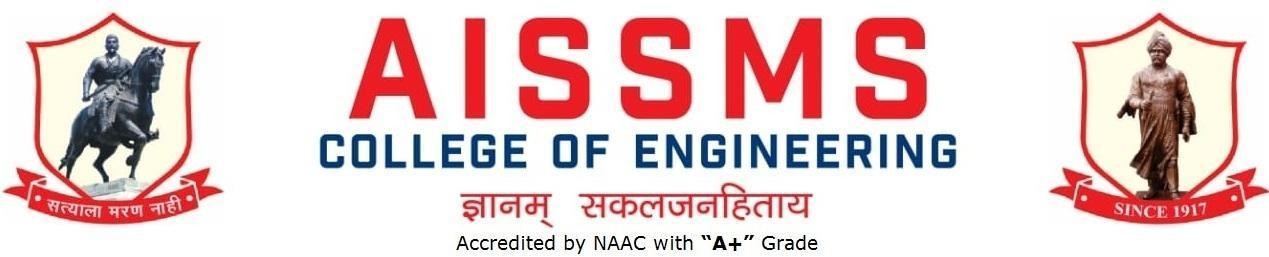 DEPARTMENT OF COMPUTER ENGINEERINGANNUAL REPORT(01 JUNE 2021 to 31 MAY 2022)TERM ONE: 01 June to 30 November TERM TWO: 01 December to 31 MayGuidelines:Academic Year 2021 – 2022Fill up this sheet for all the contributions /activities conducted at Department level only.In case data does not exist please mention it as ‘No Data’.Please add rows to the table below to suit your requirementsEnsure that data does not differ from other official records and all the supporting documents are available.Use: Font Type: Times New Roman, Font Size: 12, Sentence case, Spacing: 1.15Use separate row for every details.For any queries, you may contact: Dr C S Choudhari, Coordinator, IQACemail: iqac@aissmscoe.comPROFILEOF DEPARTMENTINTRODUCTIONLABORATORIES IN THE DEPARTMENTSOFTWARES AVAILABLE IN THE DEPARTMENTFACULTY IN THE DEPARTMENTDETAILS OF SUPPORTING STAFFSTUDENTS’ ENROLLMENTSTUDENTS–FACULTY FEEDBACK DETAILSRESULT ANALYSIS (LAST TERM) (Academic Year:	Term: I/II)CLASS RESULT ANALYSIS (LAST TERM) (Academic Year:	Term: I/II)FACULTY CONTRIBUTION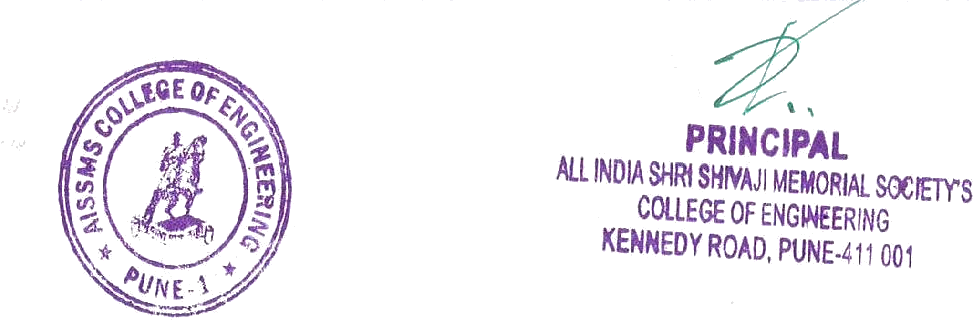 ACHIEVEMENTS OF FACULTY (AWARDS, RECOGNITION, PHD COMPLETION ETC.)CONTRIBUTION OF FACULTY (Interaction with outside world)e CONTENT DEVELOPED BY FACULTY AND AVAILABLE ONLINEFDP/STTP ATTENDED BY THE DEPARTMENT FACULTY A J Kadam  AICTE-ISTE   sponsered   o AISSMSCOE  Refresher   program   "  Adv	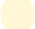  Engineering  08-12-2021  to 14-12-  2021  A J Kadam  Webinar on "Be Placement R AISSMSCOE  1/6/2021  A J Kadam  Webinar   on   Intellectual  Rights” AISSMSCOE  05-06-2021  A J Kadam Webinar on Benefits and op of student chapters in pande 12-06-2021  Organised by  SSGMCOE  A J Kadam  Webinar on  Communication in Crisis  Management – How ToDo  It Right?  organised by  Bharati  vidyapeeth  19-06-2021 1.  Webinar on  “Discover Yourself”AISSMS2. webinar on“Cloud Technology”Organis d by AISSMSCOE SEMINARS/ WORKSHOPS/ WEBINARS ATTENDED BY THE DEPARTMENT FACULTYONLINE COURSES / CERTIFICATE COURSES COMPLETED BY DEPARTMENT FACULTYEXTENSION LECTURES / WEBINARS (Lectures delivered on other than technical topics))FACULTY SERVED AS RESOURCE PERSON, EXPERT, CHAIRPERSONACTIVITIES ORGANIZEDFDP/STTP ORGANIZED BY THE DEPARTMENTSEMINARS/ WORKSHOPS/ WEBINARS ORGANIZED BY THE DEPARTMENT(For Faculty)CONFERENCES/ SYMPOSIUMS ORGANIZED BY THE DEPARTMENT (ForFaculty)EXTENSION ACTIVITIES CONDUCTED BY THE DEPARTMENT (Social/ Quizzesat national/international level/any other activity)MOU SIGNED WITH ACADEMIC AND PROFESSIONAL ORGANISATIONS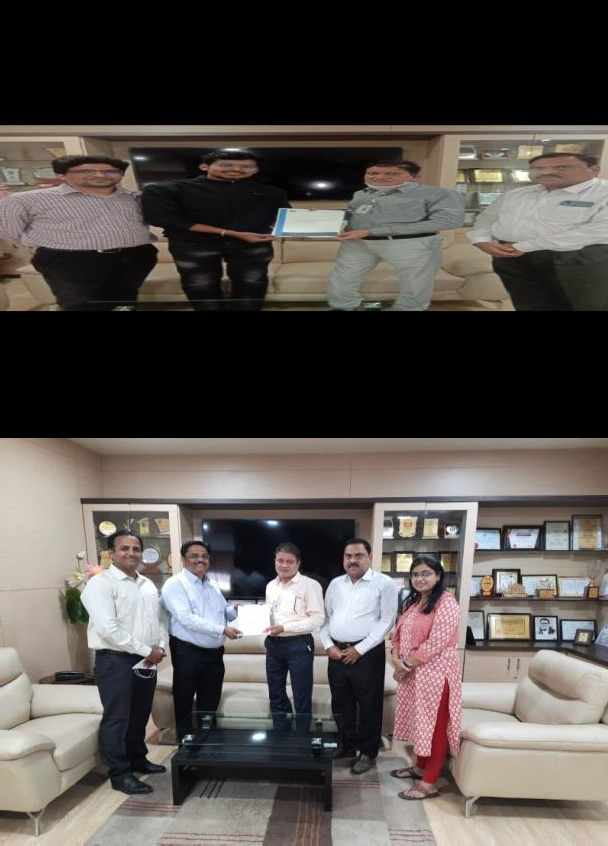 STUDENTS’ CHAPTERS /CLUBSEVENTS ORGANISED (By Students’ Chapters / Clubs and others) Name of Students’ Chapter: Código Madrid ClubSOCIAL ACTIVITIES ORGANISED (NSS, Women empowerment, Awareness Programms, etc.)PARENT MEETING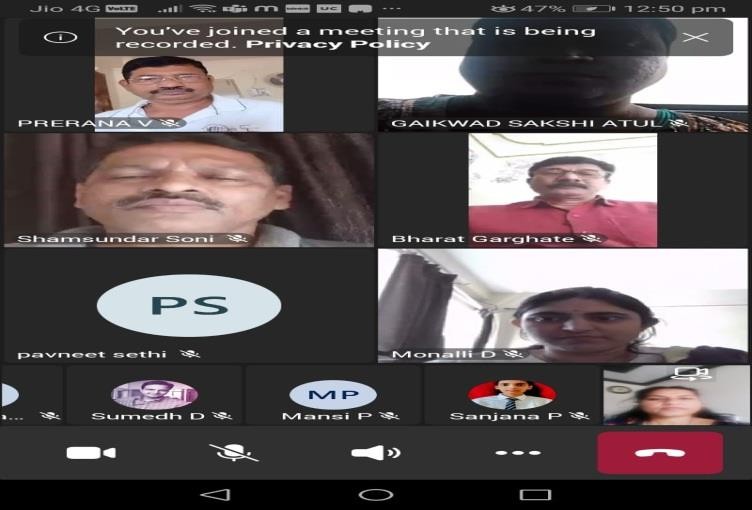 ALUMNI MEETDETAILS OF STUDENT COUNSELING AND CAREER GUIDANCE AT THE DEPARTMENT LEVELRESEARCH CONTRIBUTIONFUNDED RESEARCH PROJECTTESTING AND CONSULTANCYPATENTS, COPYRIGHT, TRADEMARK AND OTHER (IPR)PUBLICATIONSPAPERS PUBLISHED/ PRESENTED IN PROCEEDINGS OF CONFERENCESPAPERS PUBLISHED IN JOURNALSRESEARCH CITATIONS (Source of Data: Google scholar) (As on 30th June)Total Citations of Department: 514ME AWARDEDPhD GUIDE DETAILSINTERACTION WITH INDUSTRYEXPERT LECTURES DELIVERED BY INDUSTRY EXPERTSMOU SIGNED WITH INDUSTRYFACULTY MEMBERS UNDERGONE INDUSTRIAL TRAININGSTUDENTS UNDERGONE IN-PLANT TRAINING AND (OR) INTERNSHIPSTUDENTS ACHIEVEMENTSSTUDENTS’ ACHIEVMENT (Professional) (Individual Level) (Technical activities such as design competitions, paper presentation, technical quiz, Product development, innovation, etc.)NUMBER OF STUDENTS PLACEDTotal : 87Lower Package Offered:Higher package Offered: 45LPA Average Package Offered:NUMBER OF STUDENTS QUALIFIED IN THE EXAMINATIONSSTUDENTS’ ACHIEVEMENTS (Team Level)SUMMARY ANDSWOC ANALYSISANY OTHER NOTEWORTHY ACHIEVEMENT OF THE DEPARTMENT (Notmentioned above)MISCELLANEOUS (SYLLABUS IMPLEMENTATION, MAJOR ADDITION IN INFRASTRUCTURE AND FACILITY, INNOVATIONS INTRODUCED, ETC.)FEEDBACK FROM STAKEHOLDERSTWO BEST PRACTICES FOLLOWED IN THE DEPARTMENTSWOC ANALYSISDetail five major strengths, weaknesses, opportunities, and challenges (SWOC) of the department and future plans of the DepartmentsFUTURE PLANS OF THE DEPARTMENT (For Next Academic Year)SUMMARY SHEET (Annual)Declaration by the Head of the DepartmentI am aware that the above information provided by the Department will be validated by the AAA committee during the visit.Name and Signature Head of DepartmentYear of Establishment1998-I Shift	2013-II ShiftUG ProgrammesShift I-60	ShiftII -60PG Programmes18Number of Teaching Staff21+03(First Year)Number of Non-Teaching StaffLab Assistant-04 Lab attendant-03Name of LaboratoryName of LaboratoryMicroprocessor LabLinux LabDigital LabComputer Network LabMultimedia LabSoftware Design LabComputer Software LabPG LabFundamental and Programming LabSoftware AvailableSoftware AvailableWindows 98(36 users) & (60 users)Borland C++ suite (30 users)Windows XP Pro. (50 users)ORACLE 10g Std. Edition one for 25 users with one mediaIBM Utilities, PC Doctor (60 users)Office XP (01 user)Lotus Smart Suit (60 users)Microsoft Office Professional 2007(5 users)Rational Rose (30 users)Auto Desk 3 CD’s max 8.0 with kitOracle 9i (5 users)Windows XP Pro.English UGP OLP NL AE with media(168 users)Vstudio.NET Pro 2002 Win32 ENG OLP NL AE (01 users)Internet developer suite ( Oracle D2K with media )Borland C++ suite (02 users)Xilinx 11.2 VLSI Design	(25 User)NetDruid Ver.9.0Windows 2007 (50 User)MS Office XP 2003 (02 user)ETNL Language Lab (one teacher Cons.Name of facultyDesignationName of facultyDesignationDr. D P GaikwadAssociate ProfessorS G DhengreAssistant ProfessorDr M A PradhanAssociate ProfessorS J PachoulyAssistant ProfessorN R TalharAssistant ProfessorS S JadhavAssistant ProfessorA J KadamAssistant ProfessorM M SwamiAssistant ProfessorDr.S F SayyadAssociate ProfessorS S KolteAssistant ProfessorDr.S V AthawaleAssistant ProfessorM M PhadatareAssistant ProfessorA S DeokarAssistant ProfessorNeha RaiAssistant ProfessorS R NalamwarAssistant ProfessorSavitri Chetan PawarAssistant ProfessorV V WaykuleAssistant ProfessorM. P. DeshmukhAssistant ProfessorA M JagtapAssistant ProfessorMrs. Ritu S. DudhmalAssistant ProfessorDr. D MUjlambkarAssistant ProfessorName of Non Teaching StaffDesignationName of Non Teaching StaffDesignationMr.J.B.MohiteLab.AsstMr.P.B.TikoneLab. AttendantMr.P.K.MulayLab.AsstMr.A.B.ChavanLab. AttendantMr.N.S.SaleSystem AnalystMr.N.A.KaleLab. AttendantMr.S.P.ManeLab.AsstMr Vinayak UnuneLab.AsstProgrammGENGENSCSCSTSTOBCOBCPWDPWDOthersOthersTotalTotalMFMFMFMFMFMFMFUG(Computer)411654322860026610334PG(Computer)Term OneTerm OneTerm OneTerm OneTerm OneName of facultyClass and Subject taughtFeedback(I) (%)Feedback(II) (%)Average Feedback (%)Dr. D P GaikwadSE-I OOPs847479Dr M A PradhanTE-I(SPM)918890N R TalharBE-1:Distributed System847881A J KadamTE I _CNS898688Dr.S F SayyadCG(SE-I) and CG SE- II)878285838683Dr.S V AthawaleBE-I HPC837780A S DeokarTE-I(SPM)658977S R NalamwarTE-I:DBMS949143V V WaykuleTE:TOC-I &TOC -II937988869183A M JagtapBE:DA-I858183Dr. D M UjlambkarDMW(BE-I)858083S G DhengreSE I FDS858585SE II FDS847881S J PachoulyCN (TE II)859188S S JadhavSE:OOP-II BE:DMW-II798080808080M M SwamiDELD (SE-I) DELD (SE-II)908383858784S S KolteBE-I High Performance Computing868083M M PhadtareBE-II Data Analytics TE-II DBMS768188818281Neha RaiBE-I Artificial Intelligence and RoboticsBE-II Artificial Intelligence and Robotics858282838483Savitri Chetan PawarSE DM707271M. P. DeshmukhTE -I System Programming and Operating Systems TE-II System Programming and Operating Systems898587Term TwoTerm TwoTerm TwoTerm TwoTerm TwoName of facultyClass and Subject taughtFeedback(I) (%)Feedback(II) (%)Average Feedback (%)Dr. D P GaikwadTE-I Artificial Intelligence8584.1485Dr M A PradhanBE-I( Machine Learning)858686N R TalharBE-1 Cloud Computing828383A J KadamTE-II Data Science and Big Data Analytics828383Dr.S F SayyadTE-I WebTechnology888989Dr.S V AthawaleTE-II Data Science and Big Data Analytics647370A S DeokarSE-IPrinciples of Programming Languages757676S R NalamwarBE-II : Machine LearningME : Artificial Inelligence898788V V WaykuleSE-I :Data Structures and Algorithm and818181A M JagtapTE-II WebTechnology607367Dr. D M UjlambkarBE-I Soft Computing and Optimization AlgorithmsBE-II Soft Computing and Optimization Algorithms818077817981S G DhengreSE-II :Data Structures and Algorithm and838986S J PachoulyBE-I :Information and cyber Security868284S S JadhavBE-II Information889089and Cyber SecurityM M SwamiSE-IMicroprocessor848786S S KolteTE-I -IICloud Computing737876M M PhadtareSE-IIMicroprocessor818583Neha RaiTE-IIArtificial Intelligence747876Savitri Chetan PawarBE-II Cloud Computing767877M. P. DeshmukhSE Software Engineering878687Mrs. Ritu S. DudhmalSE-II Principle of Programming LanguagesSE-II Principle of Programming Languages858584868586Term OneTerm OneTerm OneTerm OneTerm OneTerm OneName of facultyClass and Subject Taught%passingName of facultyClass and Subject Taught%passingDr. D POOP-SE-I100%S G DhengreSE I100%GaikwadFDS100%SE IIFDSDr M A PradhanTE(Software Project Management) ME(Operation Research)100 %100%S J PachoulyTE-II CNS100%N R TalharBE-1Distributed Systems100%S S JadhavSE-II- OOP BE-II- DMW100%100%A J KadamTE-I CNS100%M M SwamiDELD SE-I SE-II100%100%Dr.S F SayyadCG SE-I CG-SE-II100%100%S S KolteBE-II HPC100%Dr.S VAthawaleHPC MANET100%100%M M PhadtareBE-II DA TE-II DBMS100%A S DeokarTE-I SPM100%Neha RaiBE-I & BE-IIArtificia l Intellige nce and Robotics100%S R NalamwarTE-I DBMS100%Savitri Chetan PawarDM-I100%V V WaykuleTOC I TOC II100%M. P. DeshmukhTE -I & TE-IISystem Program ming100%A M JagtapBE-I-DA100%Mrs. Ritu S. DudhmalMC-BE100%Dr. D MUjlambkarBE-I DMW100%Term TwoTerm TwoTerm TwoTerm TwoTerm TwoTerm TwoName of facultyClass and Subject Taught%passingName of facultyClass and Subject Taught%passingDr. D PGaikwadAI-TE-I97.56%S G DhengreSE-II- DSA92.21%Dr M A PradhanBE( Machine Learning)98.63%S J PachoulyBE-I ICS97.26%N R TalharBE-1 Cloud Computing97.26%S S JadhavBE-II- ICS100%A J KadamTE-IData science & big data analytic100%M M SwamiMP SE-I83%Dr.S F SayyadTE-I WebTechnology100%S S KolteTE-I-IICloud Computi ng100%96%Dr.S VAthawaleTE-IIData science & big data analytic88.61%M M PhadtareSE-II- MP85%A S DeokarPPL91%Neha RaiTE-IIArtificia l Intellige nce89.97%S R NalamwarBE-II ML100%Savitri Chetan PawarBE-II- CC100%V V WaykuleSE I-Data Structures and94.94M. P. DeshmukhSE-I-SE92%AlgorithmsA M JagtapTE-II-WT86.91%Mrs. Ritu S. DudhmalSE-I PPL94%Dr. D MUjlambkarBE-I SCOA98.63%Term OneTerm OneTerm OneTerm OneTerm OneTerm OneTerm OneTerm OneTerm OneTerm OneTerm OneTerm OneTerm OneTerm OneS NClassNo. Of  StudentsNo. Of  StudentsNo. Of  StudentsNo. Of  StudentsNo. Of  StudentsNo. Of  StudentsNo. Of  StudentsNo. Of  StudentsNo. Of  StudentsNo. Of  StudentsPercentage of PassingPercentage of PassingS NClassAppe aredClear PassedOutstanding (O)(9 -10)Excellent (A+) (8.5 –8.99)Very Good (A) (7.5 –8.49)Good (B+) (6.5 –7.49)Above Average (B)(5.5 –6.49)Avera ge (4.25 – 5.49)ClassPass Class (4 –4.24Fail (F)0 – 3.99All Clea rWith ATK T1BE I73736841000001001002BE II68686800000001001003TE I82828200000001001004TE II797978010000001001005SE I797927520000001001006SE II77772649200000100100Term TwoTerm TwoTerm TwoTerm TwoS NClassNo. Of  StudentsPercentage of PassingAppe aredClear PassedOutstanding (O)(9 -10)Excellent (A+) (8.5 –8.99)Very Good (A) (7.5 –8.49)Good (B+) (6.5 –7.49)Above Average (B)(5.5 –6.49)Avera ge (4.25 – 5.49)ClassPass Class (4 –4.24Fail (F)0 – 3.99All Clea rWith ATK T1BE I73711413212000297.361002BE II68684370000001001003TE I82801165400000981004TE II796956310000087.31005SE I79610273400000771006SE II7764031330000083.1100Term OneTerm OneTerm OneSNName of FacultyAwards & Recognition1Dr. D P GaikwadReceived Award by GOAL as “Shksha Vibhuti” Delhi3Dr S F SayyadBest Women Research Award- 20212D M UjalambkarPh.D(Computer Science and Engineering)4S J PachoulyFelicitated and awarded by Jashn e Adab Delhi5S S KolteAwarded as Super woman Multitalent Award by forever stat indiaTerm TwoTerm TwoTerm TwoSNName of FacultyAwards & Recognition1S J PachoulyFelicitated and awarded by Deccan Literature PuneFew photographs of related to faculty contribution (felicitation of faculty, photos of award function etc.Few photographs of related to faculty contribution (felicitation of faculty, photos of award function etc.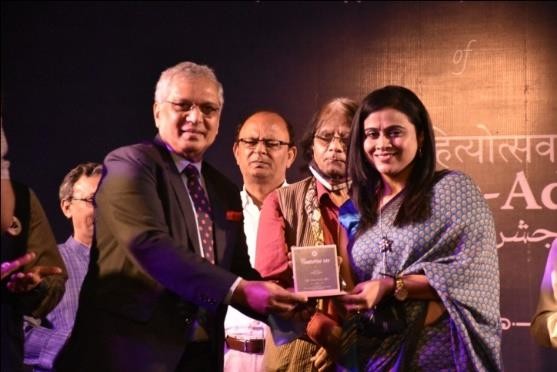 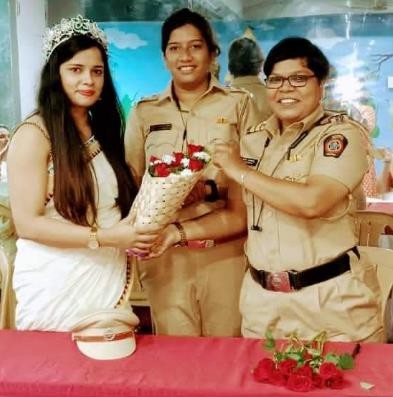 Term OneTerm OneTerm OneSNName of FacultyNature and details of contribution (Representation at University, State, National , International level, corporate world, Social Platforms, etc)1Dr. D P GaikwadBoard of Studies meeting of Cummins CollegeOne paper of IEI Springer reviewedOne paper reviewed of international conference4.1. Paper reviewed by International journal Currency and statistics An Intrusion Detection Approach using Ensemble Support Vector Machine based Chaos Game Optimization Algorithm in Big Data Platform.Paper reviewed on "Prediction performance comparison of risk management and control mode in regional sites based on decision tree and neural network" of Concurrency journal.Reviewed paper of Concurrency and Generation2Dr M A PradhanBoard of Studies(BoS) member of Information technology, SPPU,Board of Studies(BoS) member of Computer Engineering VIIT, PuneBoard of Studies(BoS) member of Computer Engineering Cummins College of Engineering, PuneTechnical Committee member of SPPUPaper Setter (PG),Paper Setter (UG)A J KadamPaper Reviewer International Journal.Paper Setter (PG),Paper Setter (UG)ET core committee Member.Central Online Exam Coordinator.(TCS,ION)3Dr.S F SayyadPaper Setter and examiner computer Graphics(SE Computer Engineering, AI & DS)SPPUMember of 8th International Conference on Signal, Image Processing and Embedded Systems (SIGEM 2022) November 19 ~ 20, 2022, Zurich, Switzerland2 member4Dr.S V Athawale1.Keynote speaker of International Conference oninnovations & Trends in Computing ICITC 20213 papers of IETF reviewedOne paper reviewed of international conferenceMy paper selected in MDPI (IF 3.5 )Board of Studies meeting of JSPM College5Dr. D M UjlambkarPaper Setter (PG)6S J PachoulyPerformed and Felicitated at INSHAAD Sanstha Mumbai program for my contribution and Hindi poetry and literature on 12th 2021.Performed and Felicitated at Jashne adab Delhi at their 10th Foundation day program for my contribution and hindi poetry and literature on 24 Aug 2021.Performed and Organized Swarnim VIJAY Mashal Celebration at Roseland Residency Pune on 3rd October 2021 to celebrate 50 years of India’s glorious victory in into pak war of 1971 on date.Performed and Felicitated In a poetry event held by Deccan Lit committee at Pune on 12th March 2022Term TwoTerm TwoTerm TwoSNName of FacultyNature and details of contribution (Representation at University, State, National , International level, corporate world, Social Platforms, etc)1Dr M A PradhanBoard of Studies(BoS) member of Information technology, SPPU,Board of Studies(BoS) member of Computer Engineering VIIT, PuneBoard of Studies(BoS) member of Computer Engineering Cummins College of Engineering, PuneTechnical Committee member of SPPUPaper Setter (PG),Paper Setter (UG)2Dr S F SayyadSpeaker for “5 Days ISTE APPROVED STTP on "Machine Learning With IOT" organized by the Information Technology department from 14th March 2022 - 19th March 2022 ”3M M Swami1) Faculty Mentor for the course “Artificial Intelligence for All” under IUCEE NEP ProgramTerm OneTerm OneTerm OneTerm OneTerm OneSr No.Name of FacultyTitle of e- contente-content development facility/platfo rmlink of the content1Dr M A PradhanLecture notes and assignmentGoogle classroom, google drivehttps://drive.google.com/drive/folders/12xufZMowv4wKP4 24mxgTeggq1ltextzf?usp=sha ring2N R TalharLecture Notes and Assessment Google ClassroomBE-1Distributed Systemhttps://classroom.google.com/ u/1/w/Mzc3MDE3OTUzOTI3/tc/MzgwNzMyNzA0NDE43Dr.S F SayyadLecture Notes and AssessmentMicrosoft Teamsshorturl.at/hjIPT4Dr.S V AthawaleLecture Notes and Assessment Google ClassroomTE-2 Design and analysis of algorithmslxcnrdd5A S DeokarGoogle ClassroomTE-I(Software Project Management)https://classroom.google.com/ c/NDE3NjkyOTM4MTE56S R NalamwarGoogle ClassRoomTE-I DBMShttps://classroom.google.com/ c/MTQzMTc0ODA1diJq7V V WaykuleGoogle,ClassroomTE I (TOC) TE II (TOC)Class Code: 4bnoyvh hgav5mv8Dr. D M UjlambkarGoogle ClassroomBE-I Data Mining and Warehousinghttps://classroom.google.com/ u/1/c/MzgxODg3ODE0NzAx9S G DhengreGoogle ClassroomSE I FDSSE II FDS2vs22ty omm4gmy10S J PachoulyGoogle ClassroomTE-II CNSL ME FTShttps://classroom.google.com/ c/Mzc0NzU0MTI0MTA1https://classroom.google.com/ c/MTQzMTc0ODA1MjQw11M M SwamiGoogle ClassroomSE I(DELD) SE II (DELD)gyczz3e celgnof12S S KolteGoogle ClassroomBE-II Cloud Computinghttps://classroom.google.com/ c/MTE3NjQ4MTMyOTUy?cj c=k2buk6j13M M PhadtareGoogle ClassroomBE(DA) TE(DBMS)2fnd56h e3fdcyl14Neha RaiGoogle ClassroomBE I-AIR BE-II AIRtodar4gkc46hn7Term TwoTerm TwoTerm TwoTerm TwoTerm TwoSr No.Name of FacultyTitle of e- contente-content development facility/platformlink of the content1Dr M A PradhanDesign of Predictive model Part 1Design of Predictive model Part 2YoutubeYoutubehttps://youtu.be/Qj 1xMlVLy-Ahttps://youtu.be/gZ FWQXGjjJ82Dr.S F SayyadTE-IWeb TechnologyGoogle Classroomhttps://classroom.g oogle.com/u/1/c/M jU4OTY1Njc0MT A13Dr.S V AthawaleBE-1 High performance computingGoogle Classroomrc5eyg34A S DeokarGoogle ClassroomSE-I Principles of Programming Languageshttps://classroom.g oogle.com/c/NDcw MTE3NzMxNzAz5V V WaykuleGoogle ClassroomME:MFDS SEI:DSAClass Code:ovxoznz classCode:pbunxtv6S J PachoulyGoogle ClassroomBE-ICShttps://classroom.g oogle.com/c/MjY1 ODU0MjAwNTk57M M SwamiGoogle ClassroomSE I(MP)gyczz3e8S S KolteGoogle classroomTE-I-IICloud Computingvauaaxi 5obeh3y9Neha RaiGoogle ClassroomTE-II:AIzelh2b610R. S. DudhmalGoogle ClassroomSE-II Principles of Programming Languageshttps://classroom.g oogle.com/c/MzUz NjIzNzc5MzI4Term OneTerm OneTerm OneTerm OneTerm OneS NName of FacultyTitle of the FDP/STTPOrganized byDuration/ Dates1  Dr D P Gaikwad Webinar on “Discover Yourself”Organised by AISSMSCOE  AISSMSCOE 7 Dec 2021 2  Dr M A Pradhan One week FDP on"  Research Funding and  Patent Filing "  Department of  Information  Technology, 25 Oct to 29  Oct 2021  Sinhgad  Institute of  Technology,  Lonavala 3  Dr M A Pradhan 2)One day FDP on  “Software project management “ RMD Singhgad  college of  Engineering in  association  with SPPU 11  August 2021 4  Dr M A Pradhan 3)Five days FDP on  Software based case studies  for development of  Multidisciplinary projects  Department of  Computer  Engineering in  association  with Faculty  development  cell , AISSMS  COE 25 Nov to 29  Nov 2021 5  N R Talhar 1.   Attended FDP on  TOC  Department of  Computer  Engineering in  association  with Faculty  development  cell , AISSMS  COE 1 day  (03/08/2021)6  N R Talhar Attended ATAL FDP  AICTE "Design Thinking:  Aspirations for  Innovations"  ATAL FDP  AICTE by  AISSMS COE  Comp Dept 5 day  (29 Nov to  3rd Dec  2021) 7  N R Talhar 3. Attended FDP on  Software based case studies  for development of  multidisciplinary project  Department of  Computer  Engineering in  association  with Faculty  development  cell , AISSMS  COE 5 days  (22 Nov to 26 Nov  2021) 8  N R Talhar 4. AICTE-ISTE sponsered  one week Refresher  program " Advances in  Engineering"  AICTE-ISTE  AISSMSCOE 6 days  8/12/2021 to  14/12/2021 9 Webinar on“Cloud Technolo Webinar on“Cloud Technolo AISSMSCOE AISSMSCOE  9/7/2021 10 Webinar on “Discover Yours Webinar on “Discover Yours AISSMSCOE AISSMSCOE  7/12/2021 11  ATAL 	 FDP 	 AICTE  Thinking: 	 Aspirations  Innovations"  ATAL 	 FDP 	 AICTE  Thinking: 	 Aspirations  Innovations"  AISSMSCOE  AISSMSCOE  29-11-2021  to 3-12-2021 12  DP on Software based case s  DP on Software based case s AISSMSCOE AISSMSCOE  22-11-2021  to 26-11-  2021 12  development 	 of multidi 22-11-2021  to 26-11-  2021 12  project  project  22-11-2021  to 26-11-  2021 18 A J Kadam  Webinar    on    OBE-in    p  academic excellent  Webinar    on    OBE-in    p  academic excellent  Webinar    on    OBE-in    p  academic excellent organised by  Karpagam  university organised by  Karpagam  university organised by  Karpagam  university organised by  Karpagam  university 24-06-202119 A J Kadam 26-06-202119 A J Kadam Webinar on Research in DigWebinar on Research in DigWebinar on Research in DigBharati26-06-202119 A J Kadam  Problems and Opportunities  Problems and Opportunities  Problems and Opportunities  vidyapeeth  vidyapeeth  vidyapeeth  vidyapeeth 26-06-202120 A J Kadam  Webinar on Financial Literac  Webinar on Financial Literac  Webinar on Financial Literac AISSMSCOE AISSMSCOE AISSMSCOE AISSMSCOE 17-07-202121 A J Kadam 24-07-202121 A J Kadam  Webinar    on    Quantum  Webinar    on    Quantum Organised byOrganised byOrganised by24-07-202121 A J Kadam  Classical CryptographyCryptographyBharati24-07-202121 A J Kadam  PostQuantum Cryptography  PostQuantum Cryptography  PostQuantum Cryptography Vidyapeeth Vidyapeeth Vidyapeeth Vidyapeeth 24-07-202122 A J Kadam  Webinar 	 on 	 Blockch  Webinar 	 on 	 Blockch  Webinar 	 on 	 Blockch Organised by Organised by Organised by Organised by 31-07-202122 A J Kadam GameChanger Tech in theGameChanger Tech in theGameChanger Tech in theBVICAMBVICAM31-07-202122 A J Kadam  Post COVID World  Post COVID World  Post COVID World 31-07-202123 Dr.S F Sayyad 1)NPTEL FDP“Introduction  to research 8 weeks (Aug to  Oct AICTE NPTEL 8 weeks  (Aug to Oct  2021 24  Dr.S F Sayyad One Week   National  workshop 	 On  Accreditation  Process Organized Under  PARAMASH Scheme of  UGC  UGC  17/3/2021 to  23/3/2021 25  Dr.S V Athawale  Attended 5 days FDP of  AICTE  AICTE  12/3/21  18/3/21 26  Dr.S V Athawale  Attended 5 days FDP of  AICTE  AICTE  5//3/21  11/3/21  Dr.S V Athawale  Webinar on“Cloud Technology” Aissmscoe  9/7/2021  Dr.S V Athawale Webinar on “Discover Yourself” Aissmscoe  7/12/2021 12  A S Deokar  Attended webinar  on“Cloud Technology” Department of  Computer  Engineering,  AISSMS  College of  Engineering,  Pune 1 day  (9th  July, 2021)13  S R Nalamwar Short Term Training  Programme (STTP)through  ICT mode on ‘Advanced Applications in Artificial  Intelligence and Machine  Learning’ Marathwada  Mitra Mandal’s Institutions  MMCOE and  MMIT 13  S R Nalamwar Short Term Training  Programme (STTP)through  ICT mode on ‘Advanced Applications in Artificial  Intelligence and Machine  Learning’ Marathwada  Mitra Mandal’s Institutions  MMCOE and  MMIT 2/08/2113  S R Nalamwar Short Term Training  Programme (STTP)through  ICT mode on ‘Advanced Applications in Artificial  Intelligence and Machine  Learning’ Marathwada  Mitra Mandal’s Institutions  MMCOE and  MMIT  6/08/21  6/08/21 14  S R Nalamwar One Week Online  National Level FDP on  Computer Engg  & IT Dept Dr.  5/07/2021  to  5/07/2021  to “Recent Advances in Balasaheb  9/07/2021  9/07/2021  Computer Science and  Vikhe Patil  Allied Domains  Technology,  (RACSAD-2021)” Nashik 15  S R Nalamwar 3. FDP on "MACHINE  LEARNING TO DEEP  Madhuben &  Bhanubhai 13 /12/21  to 18/12/21 13 /12/21  to 18/12/21  LEARNING: TRENDS  Patel Institute  AND CHALLENGES"  of Techn,New  Vallabh  Vidhyanagar 16  S R Nalamwar 4. STTP “Innovative & Inventive Problem  Solving” Dept of  Production  Engineering,  AISSMS COE,  Pune  13/07/21 to  18/07/21 17  S R Nalamwar 5.Two Days workshop on “ A Structured New Strategy  of Quality Enhancement in  Revised Accrediation for  all Higher Educational  Institutions (HEI’S)” Internal quality  Assurance Cell  ,Er Perumal  Manimekalai  College  ofEngineering  ,Hosur -  635117,Krishna  giri Tamilnadu  22/09/21 to  23/09/21  A M Jagtap Webinar on “Discover Yourself” Organised by  AISSMSCOE 7/12/202118 V V Waykule FDP on “OUTCOME BASED CURRICULUM  AND EXAMINATION  REFORMS B.V.V.S.Polyte  chnic(autonom  ous),Bagalkot  AISSMS COE  2021-10-25  to  2021-10-21 19 V V Waykule  STTP on "Innovative and  Inventive Problem Solving  (IIPS-2021) Phase IV  AISSMS COE  2021-07-13to2021-07-1820 V V Waykule  FDP on "Design Thinking:  Aspirations for Innovations  FDP on "Design Thinking:  Aspirations for Innovations  Department of  Computer  Engineering,  Bharati  Vidyapeeth's  College Of  Engineering,  Lavale, Pune.  Department of  Computer  Engineering,  Bharati  Vidyapeeth's  College Of  Engineering,  Lavale, Pune.  Department of  Computer  Engineering,  Bharati  Vidyapeeth's  College Of  Engineering,  Lavale, Pune.  Department of  Computer  Engineering,  Bharati  Vidyapeeth's  College Of  Engineering,  Lavale, Pune.  29-11-2021  29-11-2021 20 V V Waykule  FDP on "Design Thinking:  Aspirations for Innovations  FDP on "Design Thinking:  Aspirations for Innovations  Department of  Computer  Engineering,  Bharati  Vidyapeeth's  College Of  Engineering,  Lavale, Pune.  Department of  Computer  Engineering,  Bharati  Vidyapeeth's  College Of  Engineering,  Lavale, Pune.  Department of  Computer  Engineering,  Bharati  Vidyapeeth's  College Of  Engineering,  Lavale, Pune.  Department of  Computer  Engineering,  Bharati  Vidyapeeth's  College Of  Engineering,  Lavale, Pune. to 03-12-20220 V V Waykule  FDP on "Design Thinking:  Aspirations for Innovations  FDP on "Design Thinking:  Aspirations for Innovations  Department of  Computer  Engineering,  Bharati  Vidyapeeth's  College Of  Engineering,  Lavale, Pune.  Department of  Computer  Engineering,  Bharati  Vidyapeeth's  College Of  Engineering,  Lavale, Pune.  Department of  Computer  Engineering,  Bharati  Vidyapeeth's  College Of  Engineering,  Lavale, Pune.  Department of  Computer  Engineering,  Bharati  Vidyapeeth's  College Of  Engineering,  Lavale, Pune. 21  participated & completed suc  AICTE Training And Learn  (ATAL) Academy Online  Elementary  FDP on "Design Thinking:  participated & completed suc  AICTE Training And Learn  (ATAL) Academy Online  Elementary  FDP on "Design Thinking: All India Shri Sh  Memorial  Society's  College of  Engineering All India Shri Sh  Memorial  Society's  College of  Engineering All India Shri Sh  Memorial  Society's  College of  Engineering All India Shri Sh  Memorial  Society's  College of  Engineering 29/11/2021 to  03/12/2021 29/11/2021 to  03/12/2021 21 Aspirations for Innovations"Aspirations for Innovations"29/11/2021 to  03/12/2021 29/11/2021 to  03/12/2021 21  29/11/2021 to  29/11/2021 to 29/11/2021 to  03/12/2021 29/11/2021 to  03/12/2021 21 03/12/2021 at All India Shri03/12/2021 at All India Shri29/11/2021 to  03/12/2021 29/11/2021 to  03/12/2021 21 29/11/2021 to  03/12/2021 29/11/2021 to  03/12/2021 21 Memorial Society's College29/11/2021 to  03/12/2021 29/11/2021 to  03/12/2021 21  Engineering.  Engineering. 29/11/2021 to  03/12/2021 29/11/2021 to  03/12/2021 22 2. participated & completed 2. participated & completed B.V.V.S.Polyt B.V.V.S.Polyt B.V.V.S.Polyt B.V.V.S.Polyt  25/10/2021 to  29/10/2021  25/10/2021 to  29/10/2021 22 successfully AICTE Trainingsuccessfully AICTE Training echnic(autono  echnic(autono  echnic(autono  echnic(autono 22  And  (ATAL) Academy Online  Elementary  FDP on "OUTCOME  BASED  CURRICULUM AND  EXAMINATION  REFORMS" from  25/10/2021 to 29/10/2021 at  And  (ATAL) Academy Online  Elementary  FDP on "OUTCOME  BASED  CURRICULUM AND  EXAMINATION  REFORMS" from  25/10/2021 to 29/10/2021 at  mous)  ,Bagalkot.  mous)  ,Bagalkot.  mous)  ,Bagalkot.  mous)  ,Bagalkot. B.V.V.S.Polytechnic(autono  mous)  ,Bagalkot B.V.V.S.Polytechnic(autono  mous)  ,Bagalkot  mous)  ,Bagalkot.  mous)  ,Bagalkot.  mous)  ,Bagalkot.  mous)  ,Bagalkot. 23 participated & completed  successfully AICTEparticipated & completed  successfully AICTE Dr. Harisingh  Dr. Harisingh  Dr. Harisingh  Dr. Harisingh 27/12/202127/12/2021 Training And Learning  (ATAL)  Academy Online  Elementary FDP on  "Data Sciences" from  27/12/2021 to  31/12/2021 at Dr. Harisingh  Gour Vishwavidyalaya  Sagar M.P  Gour  Vishwavidyalaya  Sagar M.P.  Gour  Vishwavidyalaya  Sagar M.P.  to 31/12/2021  to 31/12/2021 24 4. participated in Faculty  Development Program on  “Advanced Software Engineering & Project  Management” from 03/01/2022 to  07/01/2022. The program  was  organized by Dr. D. Y. Patil  Institute  of Engineering,  Management and  Research Akurdi Pune, in  association  with Indian Society for  Technical  Education (ISTE).  Dr. D. Y.  Patil Institute  of  Engineering,  Management  and  Research  Akurdi Pune  Dr. D. Y.  Patil Institute  of  Engineering,  Management  and  Research  Akurdi Pune  03/01/2022  to  07/01/2022  03/01/2022  to  07/01/2022 25 completed one-week  online Faculty Development  Program on “Information Security: Issues and  Challenges (ISIC-2021)” sponsored by ISEA-II and  organized by Department of  Computer Science &  Engineering,  Motilal Nehru National  Institute of  TechnologyAllahabad, Motilal  Nehru  National  Motilal  Nehru  National  December 18 - 22, 2021. December 18 - 22, 2021.25 completed one-week  online Faculty Development  Program on “Information Security: Issues and  Challenges (ISIC-2021)” sponsored by ISEA-II and  organized by Department of  Computer Science &  Engineering,  Motilal Nehru National  Institute of  TechnologyAllahabad,Institute of Tech25 completed one-week  online Faculty Development  Program on “Information Security: Issues and  Challenges (ISIC-2021)” sponsored by ISEA-II and  organized by Department of  Computer Science &  Engineering,  Motilal Nehru National  Institute of  TechnologyAllahabad, Allahabad,  Prayagraj,  Uttar Pradesh,  India  Allahabad,  Prayagraj,  Uttar Pradesh,  India  Prayagraj,  Uttar Pradesh, India during  December 18 - 22, 2021. 26 has Participated in Five  Days FDP on “Software Based Case Studies for Development of  Multidisciplinary  Projects” Organized by Department Of Computer  Engineering under Faculty  Development Cell, AISSMS  College  Of Engineering, Pune,  Maharashtra  From 22nd to 26th of  November  AISSMS  College  Of Engineering,  Pune  22nd to 26th  of November  Dr D M  Ujalambkar ATAL FDP on “Leading to self Excellence  Organised 	 by  AICTE 15-10-21 to 19 Dr D M  Ujalambkar AICTE FDP on “Enabling Entrepreneurship and  startup mind set  Organised 	 by  AICTE 16-08-21 to 20 Dr D M  Ujalambkar AICTE FDP on “Design Thinking:Aspirations for  innovations” Organised 	 by  AICTE 29-11-21 to 3- Dr D M  Ujalambkar Refresher course on “3D Interaction design using  AR-VR” Organised by  PCCOE  Dr D M  Ujalambkar Refresher course on “3D Interaction design using  AR-VR” Organised by  PCCOE 23-12-21 to 29 Dr D M  Ujalambkar Refresher course on “3D Interaction design using  AR-VR” Organised by  PCCOE  S G Dhengre  Webinar on “Discover Yourself” AISSMSCOE  7/12/2021  S J Pachouly  Webinar on Cloud  Technology  AISSMSCOE  7/12/2021  S J Pachouly  ATAL Online Elementary  FDP on Design Thinking:  Aspirations for  Innovations AISSMSCOE  9/7/2021 27 M M Swami pa​rticipated & completed  successfullyAICTE  Training And Learning  (ATAL) Academy Online  Elementary  FDP on "Design Thinking:  Aspirations for  Innovations" from  29/11/2021 to  03/12/2021 at All India  Shri Shivaji  Memorial Society's College  of  Engineering. webinar on“Cloud Technology”Organised by AISSMSCOE  AISSMS COE  AISSMS COE  29/11/2021  to  03/12/2021  9/7/2021 28  S SKolte pa​rticipated  & completed successfully  AICTE Training And  Learning  (ATAL) Academy Online  Elementary  FDP on "Design Thinking:  Aspirations for Innovations"  from 29/11/2021 to  03/12/2021 at All India Shri  Shivaji  Memorial Society's College  of  Engineering.  AISSMS COE  AISSMS COE  29/11/2021  to  03/12/2021  7/12/2021  9/7/2021 29  M M Phadtare  participated & completed  successfully  AISSMS COE  29/11/2021  to  AICTE Training And  Learning  03/12/2021  (ATAL) Academy Online  Elementary  FDP on "Design Thinking:  Aspirations for Innovations"  from 29/11/2021 to  03/12/2021 at All India Shri  Shivaji  Memorial Society's College  of Engineering.  Webinar on “Discover Yourself” AISSMSCOE  7/12/2021  S S Jadhav  NPTEL FDP on systems usa  security  NPTEL FDP on systems usa  security NPTEL NPTEL NPTEL NPTEL  S S Jadhav  NPTEL FDP on systems usa  security  NPTEL FDP on systems usa  security NPTEL NPTEL NPTEL NPTEL FEB-MARCH S S Jadhav  NPTEL FDP on systems usa  security  NPTEL FDP on systems usa  security NPTEL NPTEL NPTEL NPTEL 30  Neha Rai  participated & completed suc  AICTE Training And Learn  (ATAL) Academy Online  Elementary  FDP on "Design Thinking:  participated & completed suc  AICTE Training And Learn  (ATAL) Academy Online  Elementary  FDP on "Design Thinking: All India Shri Sh  Memorial  Society's  College of  Engineering All India Shri Sh  Memorial  Society's  College of  Engineering All India Shri Sh  Memorial  Society's  College of  Engineering All India Shri Sh  Memorial  Society's  College of  Engineering 29/11/2021 to  03/12/2021 30  Neha Rai Aspirations for Innovations"Aspirations for Innovations"29/11/2021 to  03/12/2021 30  Neha Rai  29/11/2021 to  29/11/2021 to 29/11/2021 to  03/12/2021 30  Neha Rai 03/12/2021 at All India Shri03/12/2021 at All India Shri29/11/2021 to  03/12/2021 30  Neha Rai 29/11/2021 to  03/12/2021 30  Neha Rai Memorial Society's College29/11/2021 to  03/12/2021 30  Neha Rai  Engineering.  Engineering. 29/11/2021 to  03/12/2021 31 Neha Rai  participated & completed B.V.V.S.Polyt  25/10/2021 to  29/10/2021 31 Neha Rai successfully AICTE Training echnic(autono 31 Neha Rai  And  (ATAL) Academy Online  Elementary  FDP on "OUTCOME  BASED  CURRICULUM AND  EXAMINATION  REFORMS" from  25/10/2021 to 29/10/2021 at  mous)  ,Bagalkot. B.V.V.S.Polytechnic(autono  mous)  ,Bagalkot  mous)  ,Bagalkot. 32  Neha Rai  .participated & completed  successfully AICTE  Training And Learning  (ATAL)  Academy Online  Elementary FDP on  "Data Sciences" from  27/12/2021 to  31/12/2021 at Dr. Harisingh  Gour Vishwavidyalaya  Sagar M.P  Dr. Harisingh  Gour  Vishwavidyalaya  Sagar M.P.  27/12/2021  to 31/12/2021 33  Neha Rai  participated in Faculty  Development Program on  “Advanced Software Engineering & Project  Management” from 03/01/2022 to  07/01/2022. The program  was  organized by Dr. D. Y. Patil  Institute  of Engineering,  Management and  Research Akurdi Pune, in  association  with Indian Society for  Technical  Education (ISTE).  Dr. D. Y.  Patil Institute  of  Engineering,  Management  and  Research  Akurdi Pune  Dr. D. Y.  Patil Institute  of  Engineering,  Management  and  Research  Akurdi Pune  03/01/2022  to  07/01/2022  03/01/2022  to  07/01/2022 34  Neha Rai completed one-week  online Faculty Development  Program on “Information Security: Issues and  Challenges (ISIC-2021)” sponsored by ISEA-II and  organized by Department of  Computer Science &  Engineering,  Motilal Nehru National  Institute of  TechnologyAllahabad,  Prayagraj,  Uttar Pradesh, India during  December 18 - 22, 2021.  Motilal  Nehru  National  Motilal  Nehru  National  December 18 - 22, 2021.  December 18 - 22, 2021. 34  Neha Rai completed one-week  online Faculty Development  Program on “Information Security: Issues and  Challenges (ISIC-2021)” sponsored by ISEA-II and  organized by Department of  Computer Science &  Engineering,  Motilal Nehru National  Institute of  TechnologyAllahabad,  Prayagraj,  Uttar Pradesh, India during  December 18 - 22, 2021. Institute of Tech34  Neha Rai completed one-week  online Faculty Development  Program on “Information Security: Issues and  Challenges (ISIC-2021)” sponsored by ISEA-II and  organized by Department of  Computer Science &  Engineering,  Motilal Nehru National  Institute of  TechnologyAllahabad,  Prayagraj,  Uttar Pradesh, India during  December 18 - 22, 2021.  Allahabad,  Prayagraj,  Uttar Pradesh,  India  Allahabad,  Prayagraj,  Uttar Pradesh,  India 35  Neha Rai has Participated in Five  Days FDP on “Software Based Case  Studies for Development of  Multidisciplinary  Projects” Organized by Department Of Computer  Engineering under Faculty  Development Cell, AISSMS  College  Of Engineering, Pune,  Maharashtra  From 22nd to 26th of  November  AISSMS  College  22nd to 26th  of November has Participated in Five  Days FDP on “Software Based Case  Studies for Development of  Multidisciplinary  Projects” Organized by Department Of Computer  Engineering under Faculty  Development Cell, AISSMS  College  Of Engineering, Pune,  Maharashtra  From 22nd to 26th of  November  Of Engineering,  Pune  Neha Rai 1. Webinar on “Discover AISSMSCOE  7/12/2021  Yourself 2. Academy Online  Elementary FDP on   "Data  Sciences"  AICTE  27-12-2021 to  31-12-2021 36 M. P. Deshmukh  Attended ATAL FDP on  "Design Thinking:  Aspirations for  Innovations"', organized by  AISSMS coe ,Pune  AISSMS COE  Pune  29-11-2021  to 03-12-  2021 37 M. P. Deshmukh  Attended ATAL FDP on  "Computer System  Design"', organized by IIT  Tirupati  IIT Tirupati  03-01-2022  to 07-12-  2022 38 M. P. Deshmukh  Attended Five days FDP on  IPR organized by KSRM  College of Engineering  Kadapa Andhrapradesh.  KSRM College  of Engineering  Kadapa  Andhrapradesh.  26-10-2021  to 30-10-  2021 39  Mrs. Ritu S.  Dudhmal  FDP on Intellectual  Property Rights K.S.R.M.  College of  ngg., Kadapa.  26th- 30th  Oct 2021 40  Mrs. Ritu S.  Dudhmal FDP on “Software Based Case Studies for  Development of  Multidisciplinary  Projects” AISSMS-  COE, Pune  22nd -26th  Nov 2021 41  Mrs. Ritu S.  Dudhmal FDP on “Design Thinking:  Aspirations for  Innovations” AICTE -  ATAL  29th Nov- 3rd  Dec 2021 42  Mrs. Ritu S.  Dudhmal  Mrs. Ritu S.  Dudhmal  FDP on Advanced  SE&PM FDP on “Quantum Computing for Real  DYPIET,  Akurdi, Pune  AICTE,  ATAL  3rd – 7th Jan  2022  17th- 22nd  Jan 2022  World  Applications”Term TwoTerm TwoTerm TwoTerm TwoTerm TwoTerm TwoTerm TwoTerm TwoS NName of FacultyTitle of the FDP/STTPTitle of the FDP/STTPOrganized byOrganized byOrganized byDuration/ Dates1 Dr M A Pradhan  Current Research Trends in  Computer Engineering  Current Research Trends in  Computer Engineering  D Y Patil  Institute of  Information  Technology,P  une  D Y Patil  Institute of  Information  Technology,P  une  D Y Patil  Institute of  Information  Technology,P  une  One week  28/3/2022 to  1/4/2022  ebinar Introduction to Lean Six  Sigma & its importance for  professional  ebinar Introduction to Lean Six  Sigma & its importance for  professional  AISSMSCOE  AISSMSCOE  AISSMSCOE  3/5/2022  N R Talhar 2 Dr.S F Sayyad AICTE-ISTEOrientation / Refresher Program on “OutcomeAICTE-ISTEOrientation / Refresher Program on “Outcome AICTE-ISTE  AICTE-ISTE  AICTE-ISTE 2 Dr.S F Sayyad Based Pedagogic Principles Organize2 Dr.S F Sayyad  by GMB polytechnic, Rajula,  by GMB polytechnic, Rajula,  A S Deokar  2/2/2022 A S Deokar One day faculty orientation programOne day faculty orientation programorganised byorganised by 2/2/2022 A S Deokar  Computing and Laboratory Practice -  Computing and Laboratory Practice - KBGTCOE KBGTCOE KBGTCOE  2/2/20223 Dr.S V Athawale  AICTE-ISTEOrientation  / Refresher Advances in engineering  AICTE-ISTEOrientation  / Refresher Advances in engineering  AICTE-ISTE  AICTE-ISTE  AICTE-ISTE 1 week 4 V V Waykule FDP on TE comp revised syllabus  Cloud Computing FDP on TE comp revised syllabus  Cloud Computing  Amrutvahini  College of  Sangamner  Amrutvahini  College of  Sangamner  Amrutvahini  College of  Sangamner  11-02-20225V V WaykuleOne Day Faculty Development  Program on "Data Science & Big  Data Analytics” IIIT,Pune  08-02-2022 6 V V WaykuleRefresher Course on AI and ML  Applications,Challenges and  Opportunities PES’S Modern  COE,Pune  9-02-2022to  15-02-2022 7 V V WaykuleEducator Training Certificate  Celonis,Edus  kills  16-02-2022 8 V V WaykuleCC and LP-II Faculty Orientation  Programme Cloud Computing MVP’s KBT COE,Nashik  02-02-2022 9 V V WaykuleSTTP on PBL  AISSMS  COE  Pimpari  21-02-2022 to  26-02-2022 10 V V WaykuleFDP on Current Research Trends  in Computer Engg  DYP IOT  28-03-2022 to  01-04-2022 11 V V Waykule8)Introduction to Machine Learning  SIT,  Lonavla  18-04-2022 to  22-04-2022  Dr D M  Ujalambkar  Faculty Orientation program on  “Internet of Things” organised by KK wagh  2/22/2022 12 R. S. Dudhmal 1) One week- ISTE approved  Online/SF-STTP/FDP  Programme on “Project Based Learning (PBL)”. AISSMS  COE, Pune.  21.02.2022 to  26.02.20222) Five days- ATAL FDP on  "Faculty Development  Program on "Data Science".  J C Bose  University of  Science &  Technology,  YMCA,  Faridabad  21/02/2022  to 25/02/2022 Term OneTerm OneTerm OneTerm OneTerm OneS NName of FacultyTitle of the Seminar/WebinarOrganized ByDuration/ Dates1 Dr. D P  Gaikwad  Attended webinar on " Cloud  automation "  Computer  Dept.AISSMS  COE PUNE  3rd June 2021 2 Dr. D P  Gaikwad Attended webinar  organized by IUCEE on 5G  Network Slicing” Dr.Vishalakshi  Prabhu, RV  College of  Engineering,dt,  AIT PUNE  Sept 14 at 4:30 pm  IST 3 Dr. D P  Gaikwad Attended webinar on "Real  time systems using cloud  heterogeneous system"  AISSMSCOE-  Computer dept  ISTE student  chapter 7 Sept 2021 4 Dr. D P  Gaikwad Attended Webinar on  occasion of International  youth day on SEED- spirited  ethics for empowerment and  development.  Production  department  AISSMSCOE  12Aug 2021. 5 Dr. D P  Gaikwad Attended session on  "Nuances of entrepreneurial  cycle" organized by  AISSMS COE  Dt:3rd June 21 6 Dr. D P  Gaikwad  Attended and organized  webinar on " Cloud  automation "  AISSMS COE  Dt:1st June 21 7 Dr. D P  Gaikwad  Attended and organized  webinar on " Be placement  ready "  AISSMS COE 8 Dr M A  Pradhan  Introduction to Lean Six  Sigma & its importance  for professionals  IIC and TRIZ  CHAPTER,  AISSMS College of  Engineering, Pune  5/3/20229 Dr S V  Athawale 1.Attended webinar on“Cloud Technology” Department of  Computer  Engineering,  AISSMS College  of Engineering,  Pune 1 day  (9th July, 2021) 10 Dr S V  Athawale 2. Attended Two Days  workshop on “Discover Yourself” Department of  Computer  Engineering,  AISSMS College  of Engineering,  Pune 6-7 Dec 2021 11 N R Talhar Attended webinar on“Cloud  Department of  Computer  Engineering,1 day  Technology”  AISSMS College  of Engineering,  Pune  (9th July, 2021) 12 N R Talhar 2. Attended Two Days  workshop on “Discover Yourself” Department of  Computer  Engineering,  AISSMS College  of Engineering,  Pune 6-7 Dec 2021 13 M M Swami Attended webinar on“Cloud Technology” Department of  Computer  Engineering,  AISSMS College  of Engineering,  Pune 1 day  (9th July, 2021) 14 M M Swami  Attended Two Days workshop  on “Discover Yourself” Department of  Computer  Engineering,  AISSMS College  of Engineering,  Pune 6-7 Dec 2021 15 S S Kolte Attended webinar on“Cloud Technology” Department of  Computer  Engineering,  AISSMS College  of Engineering,  Pune 1 day  (9th  July, 2021)16 S S Kolte  Attended Two Days workshop  on “Discover Yourself” Department of  Computer  Engineering,  AISSMS College  of Engineering,  Pune 6-7 Dec 2021 17 M M Phadtare Attended webinar on“Cloud Technology” Department of  Computer  Engineering,  AISSMS College  of Engineering,  Pune 1 day  (9th July, 2021) 18 S S Kolte  Attended Two Days workshop  on “Discover Yourself” Department of  Computer  Engineering,  AISSMS College  of Engineering,  Pune 6-7  Dec 202119 Mrs. Ritu S.  Dudhmal 1) Webinar on “Higher Education Overseas  Opportunities and  Placement”. Department Of  Computer  Engineering,  AISSMS- COE,  Pune  1st Dec 2021 20 Mrs. Ritu S.  Dudhmal 2) National level webinar on  “Symbol of Knowledge- My  constitution My Pride” AISSMS-COE,  Pune  8th Dec 2021 21 Mrs. Ritu S.  Dudhmal 3) NPTEL E-Awareness  workshop.  NPTEL, IIT  Madras.  December 22, 2021 22 Mrs. Ritu S.  Dudhmal 4) Webinar on “Higher Education Overseas  Opportunities and  Placement”. AISSMS- COE,  Pune  1st Dec 2021.Term TwoTerm TwoTerm TwoTerm TwoTerm TwoS NName of FacultyTitle of the Seminar/WebinarOrganized ByDuration/ Dates1V V Waykule  National Intellectual Property  Awareness Mission Intellectual  Property Office  ,India 09-03-2022 2R. S. Dudhmal1) Webinar on “Talk, Play and Listen ! Co- Design  Practices of Simulation  Games  SHRI  VAISHNAV  VIDYAPEETH  VISHWAVIDY March 25, 2022 ALAYA, INDORETerm OneTerm OneTerm OneTerm OneTerm OneS NName of FacultyTitle of the CourseConducted ByDuration/ Dates1Dr S F SayyadIntroduction	to Research	8 TIIT Madras8weeks(Aug to Oct 2021)2Dr S F SayyadOne week STTP on“predictive Analytics using AI”AICTE NRIInstitute of Technology, AP4/1/2021 to9/1/2021Term TwoTerm TwoTerm TwoTerm TwoTerm TwoS NName of FacultyTitle of the CourseConducted ByDuration/ Dates1R. S. DudhmalBlue Prism Training- Foundation and Associate DeveloperBlue Prism University5th- 15th April 20222Dr S F SayyadNPTEL FDP“Data Science For Engineers”IIT Madras8 weeks(Jan to Mar 2022Term OneTerm OneTerm OneTerm OneTerm OneTerm OneS NName of faculty coordinatorTopicName and contact details of guestDateNumber of beneficiarie s1S S KolteM M SwamiR. S. Dudhmal1) Webinar on “Introduction to IPR”Dr. Shailaja Patil, Chair- IEEE WIE13th Oct 2021100Pune Section,Dean R&D andProfessor,RSCOE, Pune.Term TwoTerm TwoTerm TwoTerm TwoTerm TwoTerm TwoS NName of faculty coordinatorTopicName and contact details of guestDateNumber of beneficiarie s1R. S. Dudhmal1) ‘WOMEN'S DAY PROGRAMDr. Sangita Gaikwad,8th March 202280Director – Vedamrut Skylar Panchakarma Center, Pune.22) Webinar on,Mr. Saurabh11th April100"STUDYNavande,2022ABROAD -RegionalOPPORTUNITIESManager atIN UK"university ofWales Trinity Saint David, London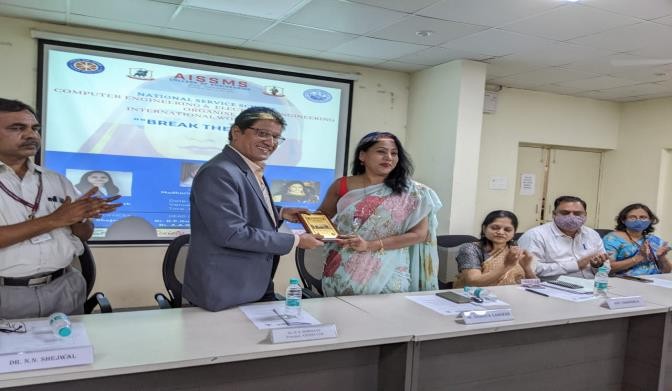 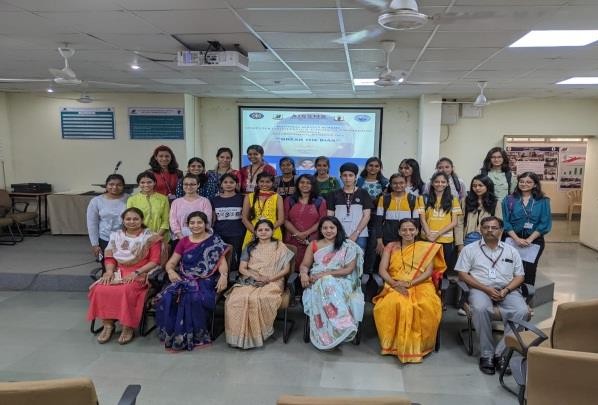 Term OneTerm OneTerm OneTerm OneTerm OneS NName of FacultyTitle of ActivityOrganizing bodyDate1Dr. D P Gaikwad1. Speaker of One Day Faculty Development Program on"Theory Of Computation"Organized by the Department of Computer Engineering, Bharati Vidyap eeth's College Of Engineering, Lavale, Pune. In Association with SPPU, Pune3rd August 2021.2Dr. D P Gaikwad2.2.Delivered session inAISSMS coe ,Pune26/11/21FDP on 'Software based case studies for development of Multidisciplinary projects ', AISSMS coe ,Pune3Dr Madhavi Pradhan1)Five days Faculty development program on “Software basedcase studies for development of Multidisciplinary projects"(Application of Machine Learning in Multidisciplinary Engineering Applications)Department of Comp Engineering, Prof AISSMSCOE22/11/214Dr Madhavi Pradhan2)External panel memberPhD Annual Progress seminarMIT ADTUniversity28 Sept 20215Dr Madhavi Pradhan3)Expert for Faculty interviewMIT ADTUniversity28 Sept 20216N R TalharConducted FDP lecture for n teaching staffDepartment of Comp Engineering in associ with Faculty develop cell , AISSMS COETwo weeks 23 sep 202130 sep 20217S S KolteConducted FDP lecture for nDepartment of CompTwo weeksteaching staffEngineering in associ with Faculty develop cell , AISSMS COE23 sep 202130 sep 20218Dr S V AthawaleAs Session CHAIR & Keynote speakerICRTC 2130 June 20219Dr S F SayyadGuest lecture atDr D Y Patil SCOEDr D YPatil SCOE14 Dec 21Term TwoTerm TwoTerm TwoTerm TwoTerm TwoS NName of FacultyTitle of ActivityOrganizing bodyDate1Dr M A PradhanExternal panel member PhD AnnualProgress seminarMIT ADTUniversity3/3/2022Term OneTerm OneTerm OneTerm OneTerm OneTerm OneS NName of Coordinator/sTitle of the FDP/STTP/WS/Semina r/SymposiumDuration/ DatesNo. of Participa ntsFunding Agency (If any) and Amount (Rs.)1Dr. S F SayyadATAL FDP on "Design Thinking: Aspirations for Innovations" from29/11/2021to03/12/202196AICTE(Rs 93,000)2S.R.NalamwarFDP on “software Based Case Studies for development of22-11-202126-11-202255AISSMS COEmultidisciplinary ProjectsTerm TwoTerm TwoTerm TwoTerm TwoTerm TwoTerm TwoS NName of Coordinator/sTitle of the FDP/STTP/WS/Seminar/ SymposiumDuration/ DatesNo. of Participa ntsFunding Agency (If any) and Amount (Rs.)1Dr S F SayyadKalam Program for IPLiteracy and awareness28.6.22108AICTE KAPILA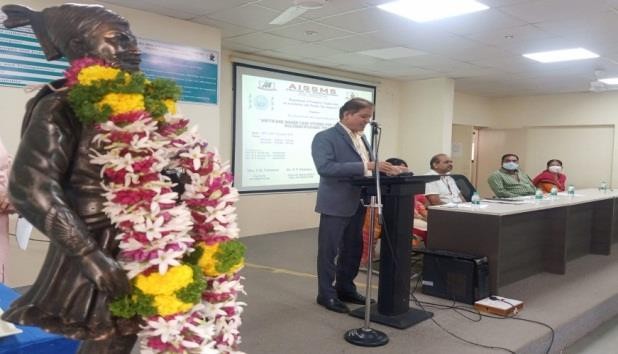 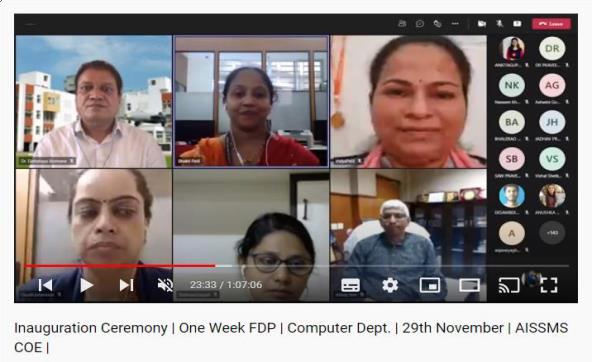 Term OneTerm OneTerm OneTerm OneTerm OneTerm OneS NName of Coordinator/sTitle of the Seminar/WebinarDuration/ DatesNo. of Participa ntsFunding Agency (If any) and Amount (Rs.)1Dr. D PGaikwad2.Organized one webinar on "Internship in Industrial"20/08/202190NA2.1.S.S.kolte 2.M.M.Swami 3.M.M.Phadatar eWebinar onCloud Automation Webinar on :”An Introduction to the Drone Ecosystem”90NA1.S.S.kolte 2.M.M.Swami 3.M.M.Phadatar eWebinar onCloud Automation Webinar on :”An Introduction to the Drone Ecosystem”90NA3.S. G. DhengreWebinar on Cloud TechnologyDate: 09/07/2021Time: 3.00pm60NA4.Dr S VAthawaleWebinar on :” How to write patent in software”51 S.S.kolte 2.M.M.Swami3. R. S.Dudhmal1) Webnar on “Introduction to IPR”13th Oct 2021100NA6Waykule V VConducted webinar on Python DJango DeveloperDate:18- 08-2021Time:2:1 5PM85NA7.Waykule V V2.Web Development08-10-2022 at 10:30AM72NA8Dr S F SayyadWebinar on Entrepreneurship as Career Choice28/05/202196NAS NName of Coordinator/sTitle of the Seminar/WebinarDuration/ DatesNo. of Participa ntsFunding Agency (If any) and Amount (Rs.)1.R. S. Dudhmal1) Webinar on, "STUDY ABROAD - OPPORTUNITIES IN UK"11th April 2022100NA2.S S KolteSession on Entrepreneurship Development Phases IIC and Codigo madrid club session on 12th March 202212th March 2022101NA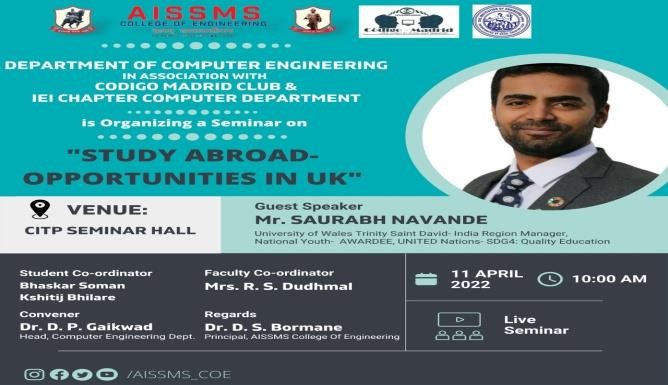 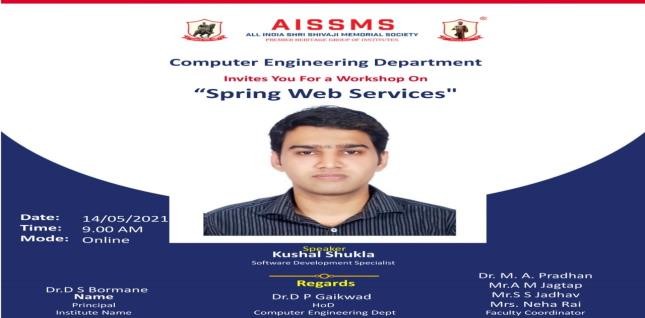 Term OneTerm OneTerm OneTerm OneTerm OneTerm OneS NName of Coordinator/sTitle of the Conference / SymposiumDuration/ DatesNo. of Participa ntsFunding Agency (If any) and Amount (Rs.)-----Term TwoTerm TwoTerm TwoTerm TwoTerm TwoTerm TwoS NName of Coordinator/sTitle of the Conference / SymposiumDuration/ DatesNo. of Participa ntsFunding Agency (If any) and Amount (Rs.)1D MUjlambkarNCIET2Oth May60-Term OneTerm OneTerm OneTerm OneTerm OneS NName of Faculty CoordinatorDetails of activity conductedDateNumber of beneficiarie sTerm TwoTerm TwoTerm TwoTerm TwoTerm TwoS NName of Faculty CoordinatorDetails of activity conductedDateNumber of beneficiarie s1R. S. Dudhmal1) ‘WOMEN'S DAY PROGRAM8th March 2022802S R NalamwarSocial Visit to Balkalyan,Pune25 March202250Term OneTerm OneTerm OneTerm OneTerm OneSr.No.Faculty CoordinatorName of OrganisationDateof MoU SignedValid upto 00/00/00001Dr. D P GaikwadMeLayer26/12/2126/12/212A J KadamAceeture12/7/2112/7/263Dr.S F SayyadAudaz Pvt Ltd22/9/2121/9/244A S DeokarThe Code Culture28/12/2127/12/215S R NalamwarSumago Infotech Pvt Ltd, Nashik13/04/202213/04/20236V V WaykuleElites Software20/12/202120/12/20247Dr. D M UjlambkarMOU Signed with “World Vision IT Infotech”9/10/20218/10/20248S J PachoulyElites Software20/12/202120/12/20249M M SwamiParadise telecom pvt ltd7/04/227/04/2510S S KolteMOU Signed with “Appystack Pvt Ltd ”30/12/202130/12/202411M M PhadatareMOU signed with “Talent Pro Tech”3/10/20213/10/202412Mrs. NehaMoU Signed with “Bag2Bag”21/12/2121/12/2213Mrs. Ritu S. Dudhmal1) MoU signed with “VEDA EDUConsultant”, Pune24/11/202124/11/2022Term TwoTerm TwoTerm TwoTerm TwoTerm TwoSr.No.Faculty CoordinatorName of OrganisationDateof MoU SignedValid upto 00/00/00001.Mrs. Ritu S. Dudhmal2) MoU Signed with “Brilliance Infotech”2/02/20222/02/2025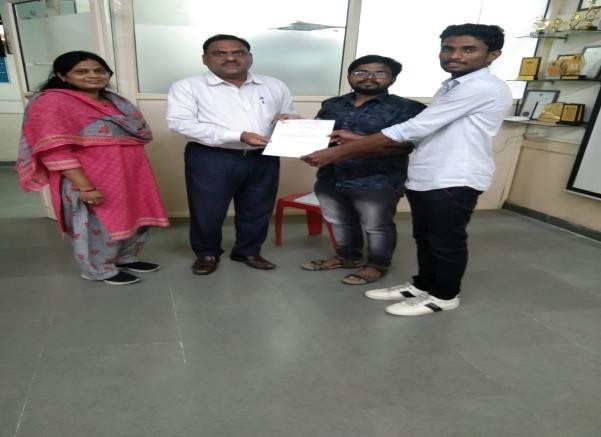 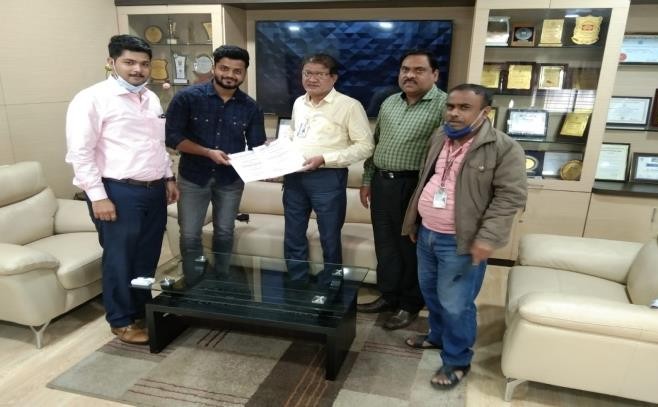 S.NoName of Students’ ChapterNumber of Student Members1.Código Madrid Club30Term OneTerm OneTerm OneTerm OneTerm OneSNEvent name and details of eventName of chief guest, judges etc.Duration and DatesNumber of beneficiaries1.Código Madrid Club has conducted an online 4- day Hands-on workshop19th May – 22nd May,2021 aton ‘CPP Programming’ for the First Year Engineering Department in collaboration with IEI Students’ Chapter from 19th May – 22nd May,2021 at 3:30pm.3:30pmTerm TwoTerm TwoTerm TwoTerm TwoTerm TwoSNEvent name and details of eventName of chief guest, judges etc.Duration and DatesNumber of beneficiaries1Código Madrid Club successfully organised an online session on ‘Cyber Crime101’ in collaboration with the Developer Students’ Club and Anti Cyber Crime Society on 23rd January, 2021 at 4 pm.23rd January, 2021 at 4 pm.Term OneTerm OneTerm OneTerm OneFaculty coordinatorName of ActivityDate, DurationNumber of students involvedMr. S. G. DhengreShivaji Jayanti 2022 under NSS and UBA18th Feb 202125S R NalamwarSocial Visit to Balkalyan,Pune25 March 202250Term TwoTerm TwoTerm TwoTerm TwoFaculty coordinatorName of ActivityDate, DurationNumber of students involvedMrs. Ritu S. DudhmalWomen’s Day program8th March 202250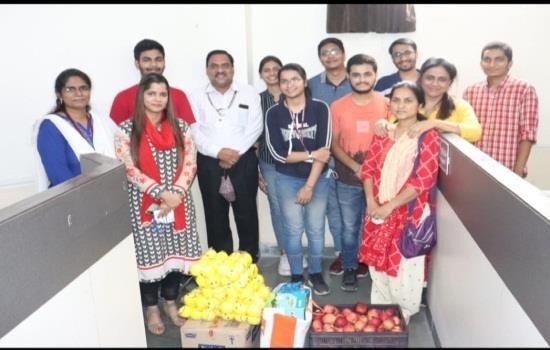 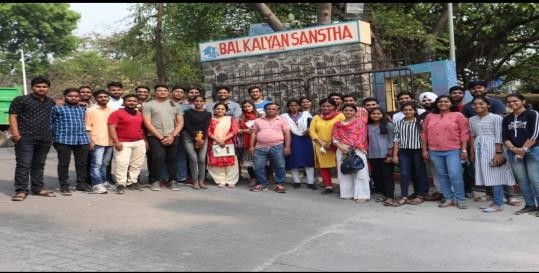 Faculty CoordinatorDay and DateDetails of Parent meetings organisedNumber of Parents attendedA S Deokar6/3/2022Online100Faculty CoordinatorDay and DateDetails of Alumni meetings organisedNumber of Alumni attendedA S Deokar6/3/2022Online20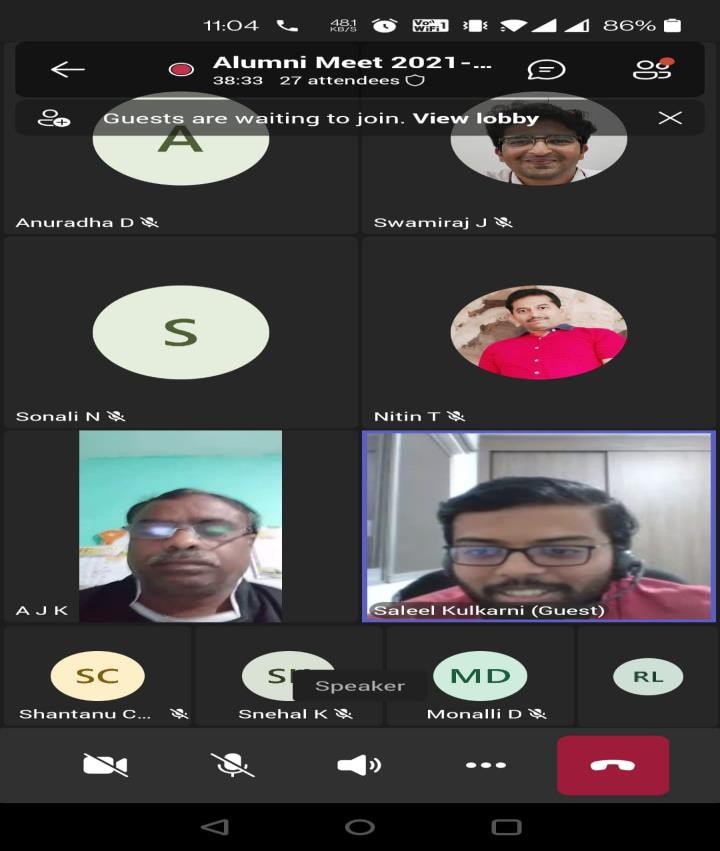 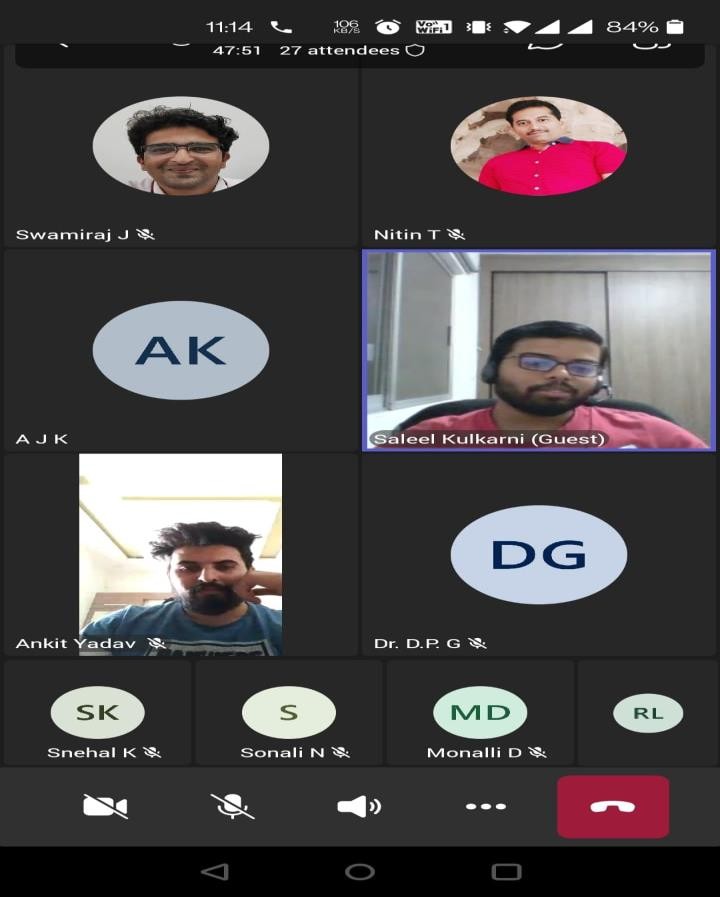 Number of students referred for counseling458Term OneTerm OneTerm OneTerm OneTerm OneS NPrincipal InvestigatorTitle of the ProjectAmount Received (Rs)Funding Agency1NO DATATerm TwoTerm TwoTerm TwoTerm TwoTerm TwoS NPrincipal InvestigatorTitle of the ProjectAmount Received (Rs)Funding Agency1NO DATATerm OneTerm OneTerm OneTerm OneSr. No.Faculty CoordinatorDetails of Testing & Consultancy ConductedTotal Revenue Generated (Rs.)Term TwoTerm TwoTerm TwoTerm TwoSr. No.Faculty CoordinatorDetails of Testing & Consultancy ConductedTotal Revenue Generated (Rs.)Term OneTerm OneTerm OneTerm OneTerm OneTerm OneTerm OneSr No.Name of FacultyName PatentofthePatent Number and DateType (National/ International/Com mercialized)1Dr Shashikant V.Robotics device forRobotics device forRobotics device for353914--001Nationalathawaleshortest pathshortest pathshortest path29/11/2021identification inidentification inidentification inhospitalhospitalhospital2.R. S. DudhmalComputer Vision and NLP basedintelligent SignComputer Vision and NLP basedintelligent SignComputer Vision and NLP basedintelligent Sign202121048154A 22/10/2021NationalBoard detectionBoard detectionBoard detectionand Recognitionand Recognitionand RecognitionSystem.System.System.Term TwoTerm TwoTerm TwoTerm TwoTerm TwoSr No.Name of FacultyName	of	the PatentPatent Number and DateType (National/ International/Com mercialized)1.R. S. DudhmalSystem and method for Image Processing GMI29/12/2022National2Dr S F SayyadA METHOD ANDInternationalSYSTEM FOR SAVING WATERUSING WATER202110669417 NovemberLEVEL INDICATOR2021,AND SMARTLIMITERTerm OneTerm OneTerm OneTerm OneTerm OneTerm OneTerm OneS.AuthorsDocument DetailsYearConferenceISBNOrganisedNoDetailsby1Dr. D P Gaikwad1.Parkinson Detection using Image Convolutional Neural Network and Transfer Learning.Journal of network Security CNe- ISSN:2 581-639x2Dr. D P Gaikwad2.User-Level Sentiment analysis technique in one go on social Network and E-CommerceJETIRISSN- 2349-51623Dr. D P Gaikwad3.Detection of Malaria in blood using Deep Learning.Solid state Technolog y4Dr M A Pradhan1.Prediction of Chronic Kidney Disease UsingTheInternatio journal of analytical anIS0886-9367Convolutional Neural Network(1557-1563)Fact check using multinomial Naive Bayes(813-823)Review Paper on Prediction of Chronic KidneyDisease Usingexperimental modal analysisSmart Computing Techniques and Applications. Smart Innovation,Systems and Technologies SpringerThe Internatio journal of analyticalISSN 2190-3018IS0886-9367Convolutional Neural Net (1670-16742)experimen modalanalysis5S R NalamwarDeep Learning approach to Diagnosis of Covid- 19 through Pneumonia PrognosisDeep Learning approach to Diagnosis of Covid-19 through Pneumonia PrognosisTerm TwoTerm TwoTerm TwoTerm TwoTerm TwoTerm TwoTerm TwoS.NoAuthorsDocument DetailsYearConference DetailsISBNOrganised by1S.S.KolteDisk comparison to achieve a load- balanced solution in Azure cloud systems2022NCIETAISSMSCO E2M M Swami1. CONTRIBUTION OF MPLS2022NCIETAISSMSCO ETRAFFIC ENGINEERING IN THROUGHPUTENHANCEMENT2. IMPLEMENTATION -Surplus resources to Private2022IEEEconferernceIOITTerm OneTerm OneTerm OneTerm OneTerm OneTerm OneTerm OneS. NoAuthorsDocument DetailsYearSource DetailsISBN/ ISSNPublisher1Dr Madhavi PradhanPrediction ofChronDisease Using Convolutional Neu2021UGC _ CAREApprovedISSN NO 0886-9367Network 1557-1563)group II ISO 7021:2008CertifiedJournal2S. G.DhengrePERSONALITY PREDICTION BASED ON SOCIAL MEDIA USER BEHAVIORJuly 2021INTERNATIO NAL JOURNAL FOR RESEARCH& DEVELOPME NT IN TECHNOLO GYISSN(O) :- 2349-3585IJRHDT3Dr S VAthawaleSupport VectorRegression forMrachMDPISensors1424-8220MDPISensorsMobile Target2021Localization inIndoorEnvironments4V VPlant Leaf Disease2021IJARSCT2581-WayukuleDetection using5425Inception ResnetV2 -CNN5Dr S FStudy on Corrosion2021Design0011-ScopusSayyadProperties ofEngineering9342Epoxy Polymer Composite Coating for Marine ApplicationTerm TwoTerm TwoTerm TwoTerm TwoTerm TwoTerm TwoTerm TwoS.NoAuthorsDocument DetailsYearSource DetailsISBN/ ISSNPublisher1Dr S F SayyadA Comparative Study of the Performance Appraisal Systems of India's Public and Private Sector BanksJanu ary - Marc h, 2022Asian Journal of Organic & Medicinal ChemistryOnline: 2456-8937Asian Journal of Organic & Medicinal Chemistry2M M Swami1.The MovieMayIJARSCT,2581-Recommendation2022VOLUME 2,9429on SystemISSUE 2using ContentBased Filteringwith TF-IDF-VectorizationandLevenshteinDistanceName of facultyCitationsName of facultyCitationsDr. D P Gaikwad385Dr S V Athawale37S. G. Dhengre25Waykule V V67Sr NoName of SupervisorTitle of ThesisName of Candidate1Dr Madhavi PradhanPrediction of Chronic Kidney Disease Using Convolutional NeuralNetworkNishanthi K2Dr S F SayyadStock ExchangePattern Predictionusing Artificial Neural NetworksPranav DabhadeName of Faculty who are PhD SupervisorNumber of Scholars RegisteredDr Madhavi Pradhan03Dr Shabnam Sayyad03Term OneTerm OneTerm OneTerm OneTerm OneTerm OneSr.No.Faculty CoordinatorClass(Number of students attended)Name, Industry, designation and contact details of ExpertTopicDate------Term TwoTerm TwoTerm TwoTerm TwoTerm TwoTerm TwoSr.No.Faculty CoordinatorClass(Number of students attended)Name, Industry, designation and contact details of ExpertTopicDate1Dr S FSayyadTE 64Shrenik KucheriyaLatest Trends in Web Technology28/02/22Term OneTerm OneTerm OneTerm OneTerm OneSr.No.Faculty CoordinatorName of IndustryDateof MoU SignedValid upto(00/00/0000)1Dr D M UjalambkarWorld Vision IT Infotech9/10/20218/10/20242S.S.kolteAPPYSYACK pvt ltd15/07/202115/07/20243Dr S F SayyadAudaz pvt ltd22/9/202121/9/20244Waykule V VElite Softwares20/12/202120/12/2024Term TwoTerm TwoTerm TwoTerm TwoTerm TwoSr.No.Faculty CoordinatorName of IndustryDateof MoU SignedValid upto(00/00/0000)Term OneTerm OneTerm OneTerm OneSr.No.Name of FacultyName of IndustryDates and DurationTerm TwoTerm TwoTerm TwoTerm TwoSr.No.Name of FacultyName of IndustryDates and DurationTerm One &TwoTerm One &TwoTerm One &TwoTerm One &TwoTerm One &TwoTerm One &TwoTerm One &TwoSr.No.Name of the StudentName of the IndustryClassTraining durationTraining durationTraining durationStart dateLast dateDuration (days)1Kothawade Rushikesh KishorElite softwaresTE-I15/12/202130/01/202245 Days2Patil Krishnakant SanjayElite softwaresTE-I15/12/202130/01/202245 Days3ADMUTHE MITALI MANISHElite softwaresTE-I15/12/202130/01/202245 Days4SUNNY ALEXElite softwaresTE-I15/12/202130/01/202245 Days5ARVIND SUDARSHANElite softwaresTE-I15/12/202130/01/202245 Days6BHOSALE ATHARVA ABHAYElite softwaresTE-I15/12/202130/01/202245 Days7CHATANE SHREE ATULElite softwaresTE-I15/12/202130/01/202245 Days8DABIR AISHWARYA SHARADElite softwaresTE-I15/12/202130/01/202245 Days9DANDGE SHRIKANT ASHOKElite softwaresTE-I15/12/202130/01/202245 Days10DEOKAR HRISHIKESH MARUTIElite softwaresTE-I15/12/202130/01/202245 Days11DEVKATE KARAN KRISHNATHElite softwaresTE-I15/12/202130/01/202245 Days12DHOTE SAMIKSHA TILAKCHANDElite softwaresTE-I15/12/202130/01/202245 Days13DHUMAL PRAJAKTA DADABHAUElite softwaresTE-I15/12/202130/01/202245 Days14GADKARI GAURAV SUDHIRElite softwaresTE-I15/12/202130/01/202245 Days15GAIDHANI PRAJWAL ASHOKElite softwaresTE-I15/12/202130/01/202245 Days16GAIKWAD UDAY VIJAYSINHElite softwaresTE-I15/12/202130/01/202245 Days17GHADGE INDRAJEET SUBHASHElite softwaresTE-I15/12/202130/01/202245 Days18HATEKAR AISHWARYA TANAJIElite softwaresTE-I15/12/202130/01/202245 Days19JADHAV KIRTI PRADIPElite softwaresTE-I15/12/202130/01/202245 Days20JAGTAP HRUTVIK SHAHAJIElite softwaresTE-I15/12/202130/01/202245 Days21KALASKAR ROHAN RAJENDRAElite softwaresTE-I15/12/202130/01/202245 Days22KAWALE ANUSHKA ANILElite softwaresTE-I15/12/202130/01/202245 Days23MEHER SWANAND GURUNATHElite softwaresTE-I15/12/202130/01/202245 Days24NIKAM RITESH SANJEEVANElite softwaresTE-I15/12/202130/01/202245 Days25PAWAR ATHARVA SAMADHANElite softwaresTE-I15/12/202130/01/202245 Days26PAWAR SHRUTI CHANDRAKANTElite softwaresTE-I15/12/202130/01/202245 Days27PRIYANSHU SHARMAElite softwaresTE-I15/12/202130/01/202245 Days28ROHAN DAYALElite softwaresTE-I15/12/202130/01/202245 Days29SHAIKH ZAKI AHMED KHALIDElite softwaresTE-I15/12/202130/01/202245 Days30SHARMA GUNJAN LAXMINARAYA NElite softwaresTE-I15/12/202130/01/202245 Days31VEDANT KISHOR SURYAWANSHIElite softwaresTE-I15/12/202130/01/202245 Days32TILEKAR VIRAJ VAIBHAVElite softwaresTE-I15/12/202130/01/202245 Days33WAGH MAHANTElite softwaresTE-I15/12/20230/01/202245 DaysISHWAR134YADNIK ABHILASH VIJAYElite softwaresTE-I15/12/202130/01/202245 Days35ZOPE SHUBHAM MOHANElite softwaresTE-I15/12/202130/01/202245 Days36KHANDELWAL HARSH PRAMODElite softwaresTE-I15/12/202130/01/202245 Days37KHEDKAR PRATIKSHA BALASAHEBElite softwaresTE-I15/12/202130/01/202245 Days38KAMBLE PRATIK MAHENDRAElite softwaresTE-I15/12/202130/01/202245 Days39CHAUHAN AMOGHLets grow moreTE-I1/2/2228/2/221 month40BADVE SHRIDHAN SANJAYVidharbha Infotech pvt LtdTE-I10/11/2110/1/222 months41SINGH BHANU PRATAPEXposys data LabsTE-I17/12/2116 /1/221 month42BHILARE KSHITIJBeyond CorporationTE-I7/1/228/2/221 monthSHASHIKANT43DESHPANDE SUDHANSHU SUBODHCosmic SkillsTE-I10/01/2211/3/222 months44AASHAY SACHIN BHUJBALAsiana TimesTE-I05/01/2205/03/222 months45TIWARI HARSHLet's grow moreTE-I1/2/2228/2/221 months46EKSAMBEKAR YASH SAGARADmyBRANDTE-I05/01/225/4/20223 months47GADGE SAHIL NIVRUTTISparks FoundationTE-I01/01/2201/02/20221 month48JAGTAP OMKAR DATTATRAYLet's Grow MoreTE-I1/3/221/4/221 Month49JAGTAP PRATIK VINODLet's Grow MoreTE-I1/2/221/3/221 month50JAGTAP SHREYA ATULLet's Grow MoreTE-I1/2/221/3/221 month51JAMBHULKAR TUSHAR RAJUHumans of Rural IndiaTE-I03/01/2201/03/222 Months52KARMAN SINGH SETHIDavi Engineering BhosariTE-I28/12/202129/2/202245 days53KHADTARE ANURAG VIJAYLet grow more VIPTE-I1/2/202228/2/202228 days54SARODE MOHIT SUNILLet grow more VIPTE-I1/2/202228/2/202228 days55PANCH LAXMI MUKUNDLet grow more VIPTE-I1/2/202228/2/202228 days56MULIK ABHISHEK SANJAYUsd servicesTE-I15/11/2120/01/222 month57PINGALE PRATIK BAJIRAOConvinTE-I20/9/202120/3/20226 months58RAUT ATHARVA HEMANTSmartKnower Pvt LtdTE-I1/3/20221/7/20224 months59SAGNIK ROYHumans of Rural IndiaTE-I3/1/20223/4/20223 months60SYED SABA MUSTAFAHumans of Rural IndiaTE-I3/1/20223/4/20223 months61AHIRE SEJAL KISHORSparks FoundationTE-II1 Feb 202228 Feb 202228 Days62ANUSHKA ASHOK JOSHIAZURE Skynet Solution pvt ltdTE-II14th Jan 202213th March 20223 months63ARYAN DINESH KHETARPALExposys Data LabTE-II25 Dec 202125 Jan 202130 days64BANGALI ADITYA PRASHANT (EWS)Lets grow moreTE-II1st jan 202230 Jan 202230 days65BHAGDE VAISHNAVI RAJESHLets grow moreTE-II1st jan 202230 Jan 202230 days66BHALERAO ADITYA AVINASHMESOTEK TECHNOLOGIES PVT LTDTE-II10th Dec 202110 Jan 20221 months67BHOSALE RUCHA SURESHTrimurti Engineering worksTE-II15 Jan 202215 April20223 months68BIRAJDAR AMIT KASHINATHMeal ArtsTE-II25 Dec 202130th Jan 202230 days69CHAITANYA RAJENDRA SHIMPITCR InnovationTE-II27.01.202227.3.20222 Months70CHAKANKAR TEJAS VAIBHAV (EWS)Beat the virus startupTE-II5.9.20215.11.20212 months71CHOUDHARY VEDANT MANOJLet's grow moreTE-II1.1.202230.1.20221 month72DISHA RAJESH RATHODLETS GROW MORETE-II1.3.202130.4.20212months73EDIGA LALIT KUMARSTEP-NITKTE-II22.11.202124.12.20211 month74GADE CHHAYA NANDUMRND Pvt.LtdTE-II4 oct.202110 Jan 20223months75GANDHI SAHIL PRASHANT (EWS)Elite softwaresTE-II20/08/20115/10/20211 month76GARGHATE NINAD BHARATVidarbh Infotech Pvt.Ltd.TE-II10 Nov 202110 Jan 20222 months77GHODEKAR NETRA YASHWANTTCR InnovationTE-II5 Aug 20214 Oct1month78GIDWANI SAGAR RAJESHkasnet TechnologiesTE-II22 Jan 202227 Feb 20221 mont79GIRI SHIVAM NAVNATHskillAppTE-II23/10/202121/11/202180GUPTA TANUJ VIJAYSankalp DesignersTE-II3 July202129 sept. 20212 month81Kundan khandareMealArtsTE-II17-12-2118-1-221 month82JADHAV PRANAV HARIEMVOKE TECHNOLOGIES PVT LTDTE-II01/09/202128/02/20226 months83JOSHI PARTH PRAVINBraincells Ltd.TE-II03/01/202201/03/20222 months84KADAM ADITYA RAJESHYBIFTE-II02/01/2201/03/222 months85KHAIRE GAURAV GOKULforageTE-II17-12-2118-1-221 month86Abhinav KulkarniLGMTE-II01/02/202228/02/20021 month87Isha AgrawalAIESECTE-II01/02/20223/2/20221 year88Bhushan Mahajanvidhyarthi mitraTE-II01/09/2129/2/20226 months89sanket shindeAlways Sahi pvt LtdTE-II1/3/202128/2/20221 year90LABADE SRUSHTI RAJESHTCR Innovation Technical Coding ResearchTE-II04/01/2204/03/222 months91LABADE SRUSHTI RAJESHTCR Innovation Technical Coding ResearchTE-II04/01/2204/03/222 months92Janhavi PiseLink code Technologies Pvt LtdTE-II17/01/202117/02/20211 month93Shruti ThoratLet's grow MoreTE-II01/02/202228/02/20221 month94Shaikh AdilThe Entrepreneurship NetworkTE-II15/8/202115/11/20213 months95Akshay padwalNayantara Packaging Pvt LtdTE-II25/12/202125/01/20221 month96MORE TANMAY ARVINDLetsGrowMoreTE-II1/11/20211/12/202130 days97ONKAR ANIL MIRAJKARWalrus Pay , LetsGrowMoreTE-II26 July 2021,1 Nov 202125 Aug 2021,01 Dec 202160 days98OSWAL HARSH RAJESHGo Informative, Tychas InfotechTE-II07 July 2021,15 Oct 202112 Oct 2021,15 Dec 2021180 days99PATIL AISHWARYA ASHOK (EWS)FirstEigen (Databuck)TE-II27/12/202110/2/202245100PINGALKAR VENKATESH SUNILLet's Grow MoreTE-II1 Jan 202231st jan 202230101PRATIK DADASAHEB NAWALEThe Entrepreneurship NetworkTE-II15/07/2115/10/2190102RATHOD PRANAV BANDUVidharbha InfotechTE-II10 Nov 202110/1/202260103SAMEEDHA MORESpace ECE, PuneTE-II1st Jan31st Jan 202231104SANIYA BHALLABristlecone PuneTE-II10 Nov 202125th Jan 202276105SARNAIK SAHIL MADHAVLetsGrowMoreTE-II1 sept 20211 Oct 202130106SAW PRAVEENKUMAR BHUVANESHWARThe Spark Foundation(Singa pore)TE-II01/12/202101/01/202231105SHAH CHIRAG RAHULHawkscode, Easy ShikshaTE-II20/12/202118/01/202228106SHAIKH SADIYA ABDUL RAJJAKLetsGrowMoreTE-II1Feb 20224 March202230107SHASHANK VINOD ZANZADFouses Business SolutionsTE-II28/10/202109/12/202142108SHEGAR DIPTI SUNILOlcademy, new delhi, delhiTE-II09/09/202109/12/202190109SHINDE TEJAS SHIVAJISilicon Insiights Solution, Coimbatore, Tamil Nadu, IndiaTE-II23/08/202122/10/202160110SHINKAR TEJAS NITINLetsGrowMoreTE-II01/01/2230/01/2230111SOMAN BHASKAR DHAVALMealArts, LetsGrowMoreTE-II1 Nov ,. 25dec31 Nov30112SONAWANE SAMRUDDHI RAMDASElite softwaresTE-II20/08/20115/10/202130113SURYAWANSHI RUSHIKESH BHATULetsGrowMoreTE-II01/11/211/12/2130114TANDULWADKAR ADITYA SUNILLetsGrowMoreTE-II28/01/2230115TELTUMBADE SHRUTI RAMESHLetsGrowMoreTE-II01/01/2230116WADKAR DEVANSHI PANKAJ (EWS)VERZEOTE-II01/08/2130/9/2130117WAGHADHARE SHREYASH PRASADElite softwaresTE-II20/08/20115/10/202130118ZIMAL SUDARSHAN ANANDAHawkscode EasyshikshaTE-II15th Dec13th Jan30119WAICHAL SRUSHTI NIRANJANP K TechnoworldTE-II27/1/202228/2/202230120SHAH DIPESHLet's GrowMoreTE-II1st September1st October30121AKASH CHAUDHARYElite Techno GroupsTE-II18th August29th September45122AWAIT SAIFALITCR InnovationTE-II27/1/202227/03/202260123BHAGADE SWAROOPA DHANANJAYTCR InnovationTE-II27/1/202227/03/202260124BHOSALE AADARSH AVINASHTCR InnovationTE-II27/1/202227/03/202260125LIGADE POOJA SAHAJITCR InnovationTE-II27/1/202227/03/202260Term OneTerm OneTerm OneName of StudentDetails of Achievement (State/University/ National/International Level)Remark(Domain)Faizan Riyaz Mulla (BE COMPUTER B)INTERNATION AL LEVELIEEEResearch Paper Presentatio n at 10th Internationa l ICCET CONFEREN CETerm TwoTerm TwoTerm TwoName of StudentDetails of Achievement (State/University/ National/International Level)Remark(Domain)ShivaniINTERNATIONAL LEVELIEEEBhalsakleResearchPaperPresentation at 4thIEEE ESCI-2022; Paperpublishedin IEEEXploreTerm One And TwoTerm One And TwoTerm One And TwoSr NoName of Organization visitedNumber of students Placed1Tata Consultancy Services122Jio Platform133Datamatica Solutions104Blazclaim055L&T Infotech`116Hexaware Technologies057Capgemini138Winjit Technologies019Hitachi Vantara0110Acty System Pvt. Ltd.0111Zensar1012Birlasoft313Tech Mahindra0114Wipro01GATEGREUPSCMPSCAny other reputed examination for Higher studies (TOFEL, etc.)34--4First HalfFirst HalfFirst HalfFirst HalfName of EventName of Faculty AdvisorDetails of Achievement (State/University/ National/International Level)Remark(Domain)‘How to deploy web application s’Codigo Madrid Club conducted an online 2-day Hands-on workshop on ‘How to deploy web applications’ for the students of the Computer Department on 21stAugust and 22nd August, 2021 at 2pm.‘Cyber Crime101’Código Madrid Club successfully organised an online session on ‘Cyber Crime101’ in collaboration with the Developer Students’ Club and Anti Cyber Crime Society on 23rd January, 2021 at 4 pm.Term TwoTerm TwoTerm TwoTerm TwoName of EventName of Faculty AdvisorDetails of Achievement (State/University/ National/International Level)Remark(Domain)Sr.No.Details1.RESEARCH CENTERFACULTYACTIVITYSr NoStake holderNumber of Feedbacks ReceivedOverall Feedback1Alumni6Good2Parents60GoodStrengths1Student and faculty publications.2Placement of students in industries.3Active Participation of students in Students Chapters and clubs4Almost pursuing number of Ph.DWeaknesses1Funded projects.2Consultancy.Opportunitie s1Undertake Artificial Intelligence and Deep learning related projects.2Start Centre of Excellence and	increase number of Research Oriented Projects.3Increase internship and organize STTP programme for students.4Establish collaborations with reputed Institutes.5Research centerChallenges1Funds from different Government and Non-Government agencies.2Increase the number of consultancies.3Increase the number of complete patents.1To get a six year accreditation from NBA.2To increase placement package of students in core companies3To collaborate departments with different industries.Sr NoActivity/ ItemNumbersPROFILE OF DEPARTMENTPROFILE OF DEPARTMENTPROFILE OF DEPARTMENT01Students in the department458FACULTY CONTRIBUTION02e content developed by faculty and available online2403Number of FDP/STTP attended by the department faculty6004Number of Seminars/ workshops/ webinars attended by the department faculty2405Number of Conferences/ symposiums attended by the department faculty-06Number of Online courses / certificate courses completed by department faculty407Number of extension lectures / webinars (Lectures delivered on other than technical topics))308Number of Faculty served as resource person, expert, chairperson10ACTIVITIES ORGANISED09Number of FDP/STTP organized by the department310Number of Seminars/ workshops/ webinars organized by the department (for faculty)1011Number of Conferences/ symposiums organized by the department (for faculty)112Number of Extension activities conducted by the department (Social/ Quizzes at national/international level/any other activity)213MOU signed with academic and professional organizations0214Number of Students’ chapters /clubs515Number of Social activities organized316Number of Parent meeting117Number of Alumni meet118Number of student counseling and career guidance at the department level458RESEARCH CONTRIBUTION19Number of Funded research project-20Number of Testing and consultancy-21Number of Patents, copyright, trademark and other (IPR)422Number of Papers published/ presented in proceedings of conferences723Number of Papers published in journals724Number of Book/ article publications-25Total Research citations51426Number of ME awarded427Number of PhD AWARDED-INTERACTION WITH INDUSTRY28Number of Industrial visits organised-29Number of Expert lectures delivered by industry experts130Number of Industry –sponsored projects (UG/PG)-31Number of MOU signed with industry1332Number of Faculty members undergone industrial training-33Number of Students undergone in-plant training and (or) internship programme12534Number of students placed8735Number of students qualified in the examinations11